تقديم على الكتاب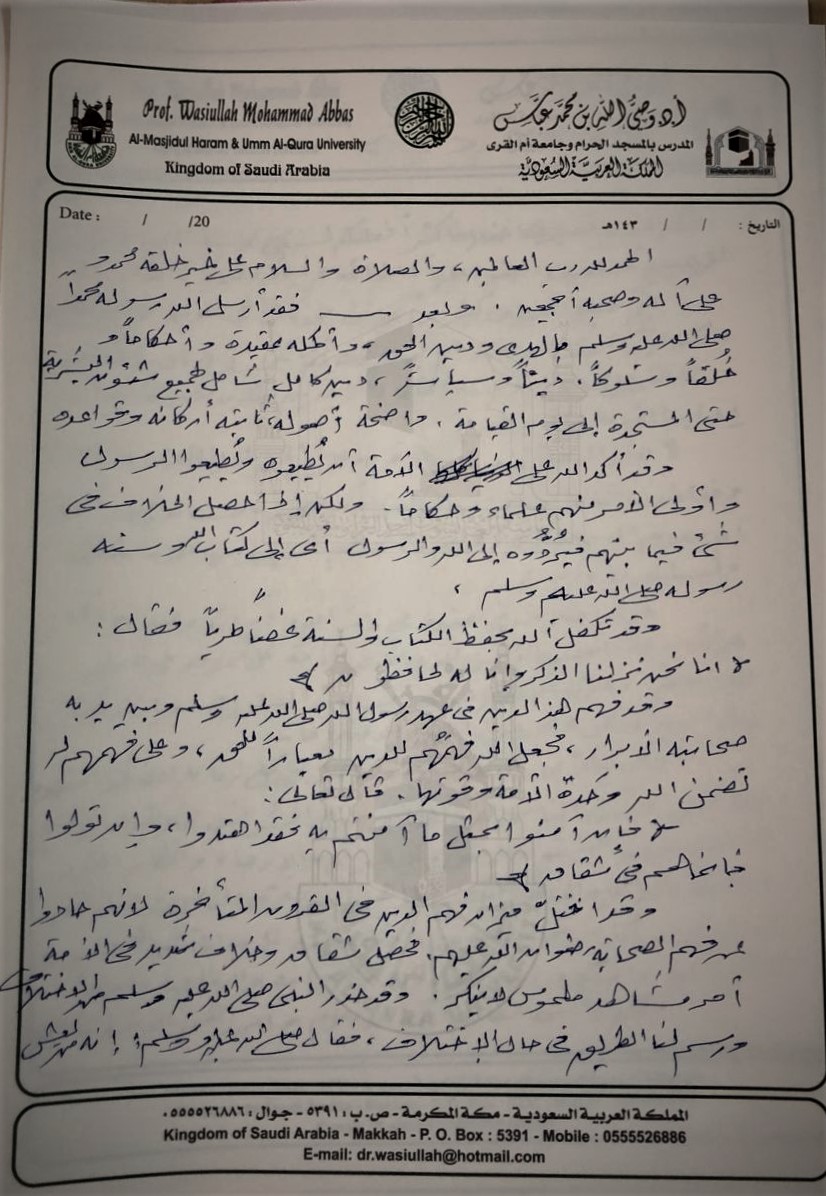 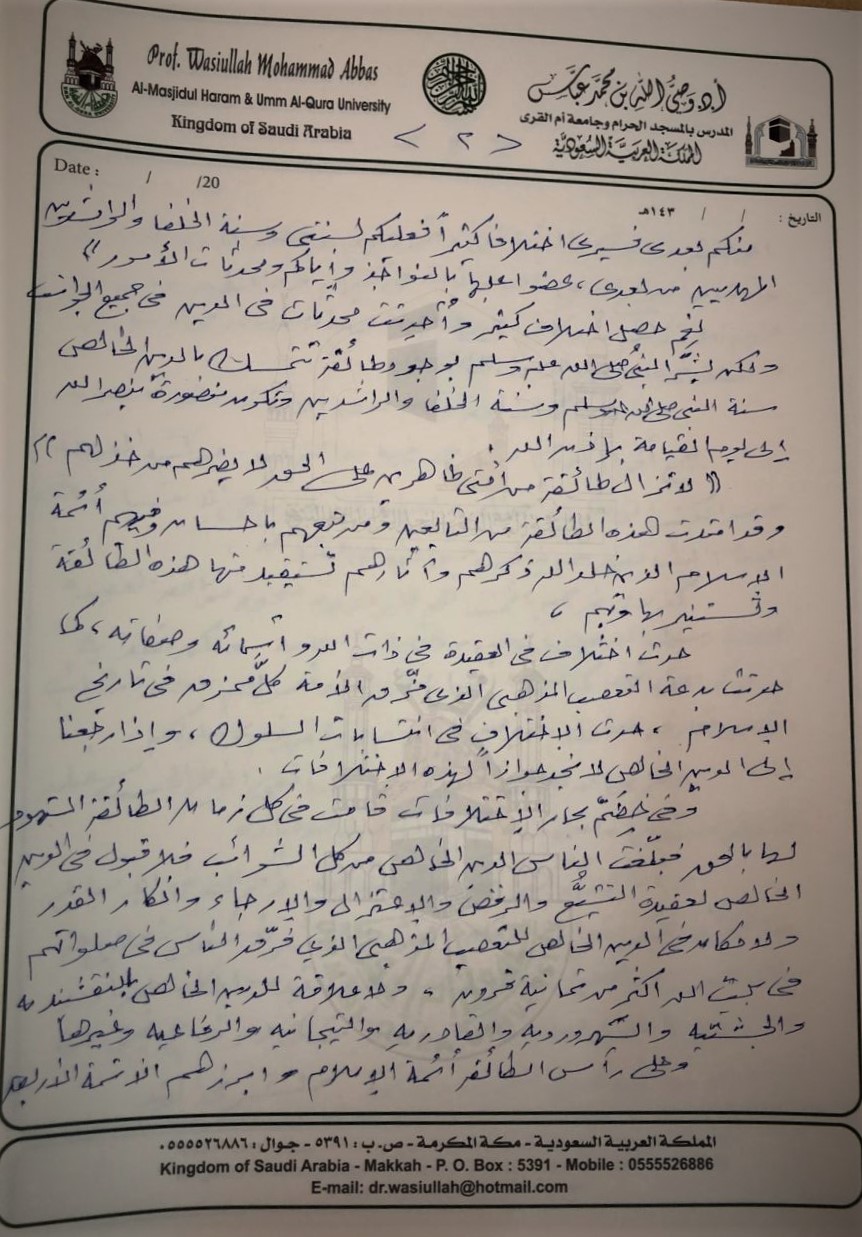 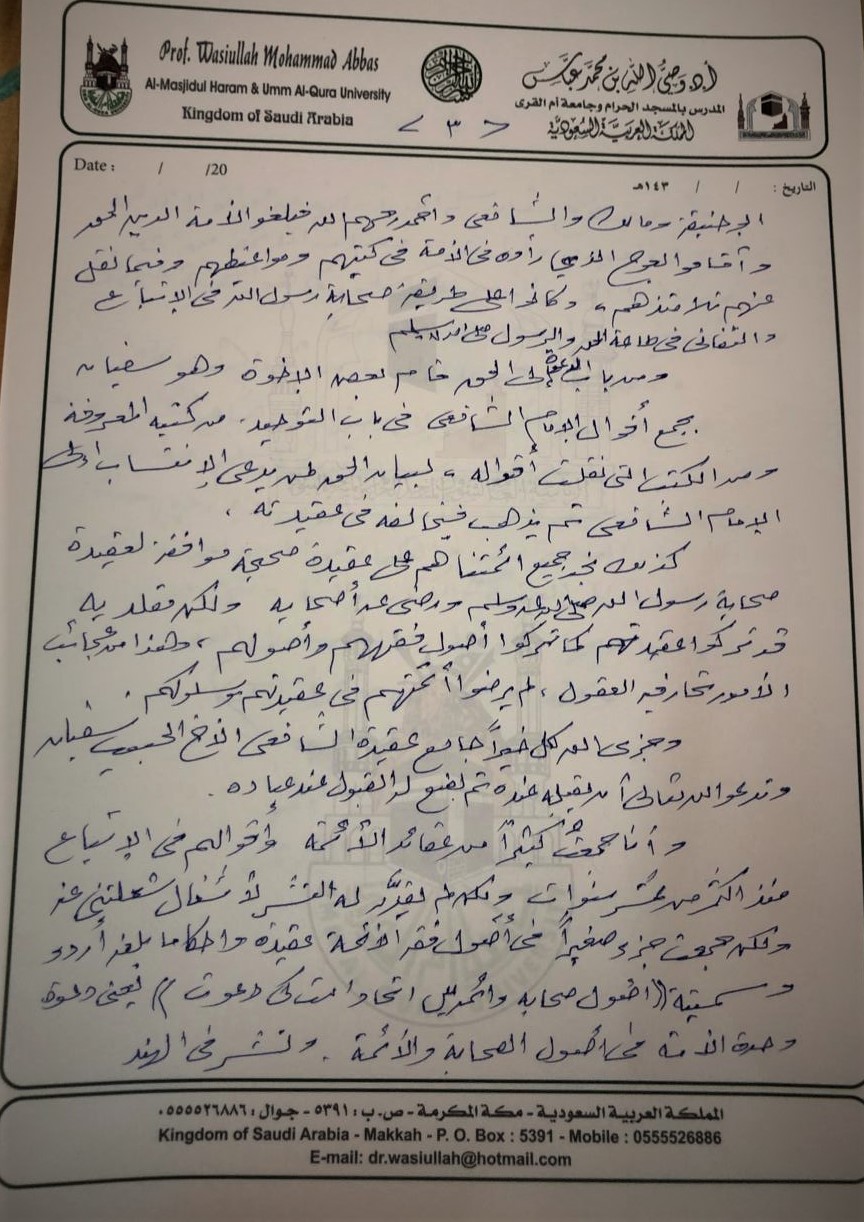 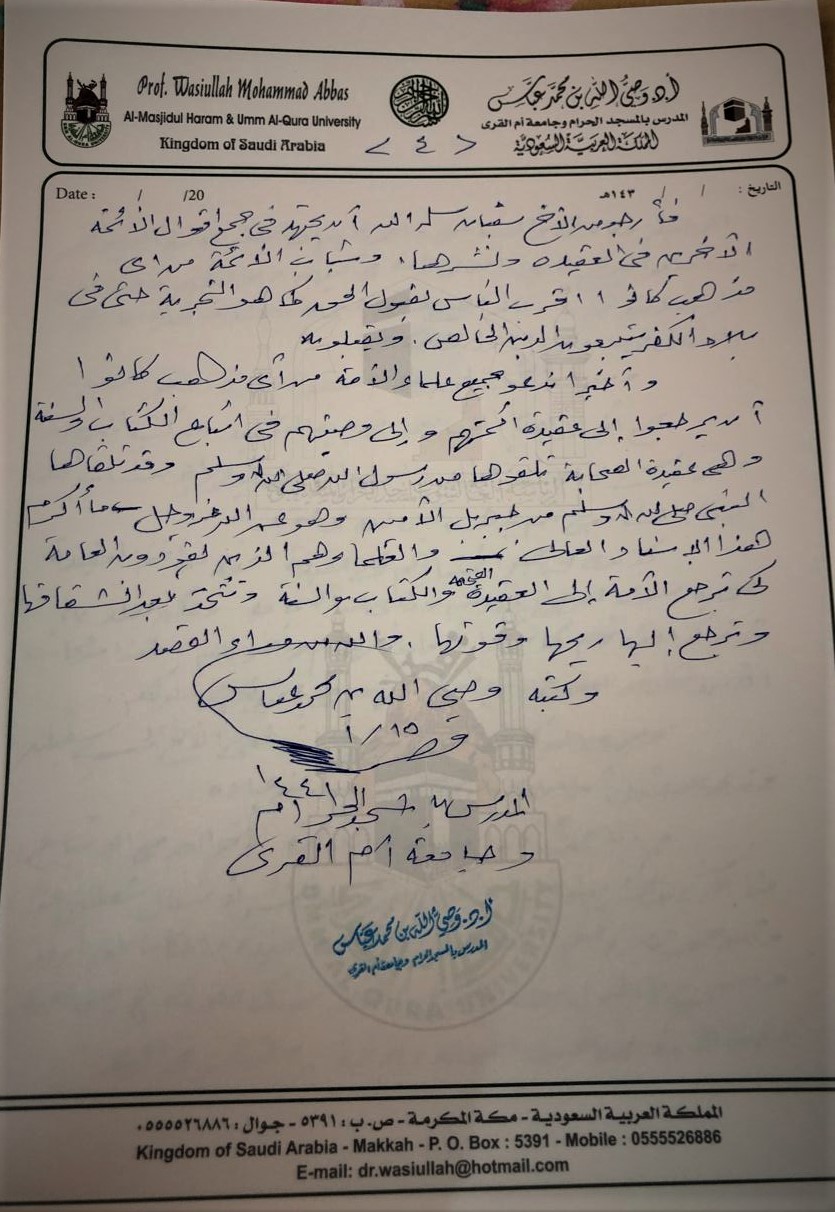 مُقدّمة الحمد لله الذي خلق السماوات والأرض، وجعل الظلمات والنور، ثم الذين كفروا بربهم يعدلون، والحمد لله الذي لا يُؤدى شُكر نعمة من نِعَمِهِ؛ إلا بنعمة منه توجب على مؤدي ماضي نعمه بأدائها نعمةً حادثةً، يجب عليه شكره بها، ولا يبلغ الواصفون كُنه عظمته. الذي هو كما وصف نفسه، وفوق ما يصفه به خلقه، أحمده حمداً كما ينبغي لكرم وجهه وعِز جلاله، وأستعينه استعانةَ من لا حول له ولا قوة إلا به، وأستهديه بهداه الذي لا يضل من أنعم به عليه، وأستغفره لما أَزلفت وَأَخرت: استغفار من يُقر بعبوديته، ويعلم أنه لا يغفر ذنبه ولا ينجيه منه إلا هو، وأشهد أن لا إله إلا الله وحده لا شريك له، وأن محمداً عبده ورسوله.() أما بعد:اعلم أن أول ما دعت إليه الرسل وأنزل الله لأجله الكتب وخلق الله لأجله الخلق وفطر الناس عليها هو موضوع العقيدة والتوحيد، وهو المعروف الأكبر، يكفر به الذنوب، وأول ما يسأل عنه في القبر، وشرطٌ في الشفاعة، وفي دخول الجنة والنجاة من الخلود في النار.فمن تدبر في كتاب الله الكريم، وعرف الإسلام، وطالع سيرة الأنبياء والمرسلين، واطلع على حياة الصحابة والتابعين وعباد الله الصالحين: عرف أن التوحيد حق الله على العبيد، لأجله خُلِقت الدنيا والآخرة، والجنة والنار، وبه حقَّت الحاقَّة ووقعت الواقعة، فلا صلاح للعباد ولا الأمن والاهتداء، ولا حياة طيبة ولا نصر وتمكين، ولا نجاة من خزي الدنيا وعذاب الآخرة - إلا بمعرفة التوحيد والبراءة من الشرك وأهله.والتوحيد هو: إثبات الإلهية لله وحده، بأن يشهد أن لا إله إلا هو، ولا يعبد إلا إياه، ولا يتوكل إلا عليه، ولا يوالي إلا له، ولا يعادي إلا فيه، ولا يعمل إلا لأجله، وذلك يتضمن توحيد الألوهية والربوبية وتوحيد الإثبات ما أثبته الله لنفسه من الأسماء والصفات.فالقرآن كله توحيد لأنه إما لبيان التوحيد وبيان مناقضاته ومنقصاته، وإما إخبار عن أهل التوحيد وما أكرمهم الله به أو إخبار عن المشركين وما انتقم الله تعالى منهم به في الدنيا وما أعد لهم في الآخرة، وإما أحكام حلال وحرام وهذا من حقوق التوحيد فالقرآن كله في التوحيد، قاله ابن القيم.ونظرا لأهمية هذا العلم فقد اهتم علماءنا السلف أشد الاهتمام ببدء تصحيح العقائد قبل القيام بأداء الأعمال والأحكام، وجعلوه في مقصد حياتهم وأهم العلوم والواجبات، وذلك موضوع كتاب كبير.فقد بذلوا من الحظ الكبير من مصنفاتهم في بيان ما يجب لله من العبادة والوحدانية والفردانية منها ما هو باسم السنة مثل: السنة لابن أبي شيبة "ت235هـ"، أو السنة لأحمد بن حنبل "ت241هـ"، أو باسم الفقة الأكبر، مثل: الفقه الأكبر أو الأبسط المنسوب إلى الإمام أبى حنيفة رحمه الله "ت 150 هـ"، ومن أوائل من صنفوا في ذلك: الإمام ابن خزيمة "ت 311 هـ " وكتابه: التوحيد، والإمام أبو حاتم الرازي "ت327هـ" وكتابه "أصل السنة واعتقاد الدين"، والإمام أبو بكر الإسماعيلي "ت371هـ" الذي وسم كتابه بـ"اعتقاد أئمة الحديث"، وأبو القاسم اللالكائي "ت 418هـ" وكتابه "شرح أصول اعتقاد أهل السنة والجماعة"، وغيرهم كثير لا تحصى كثرة مثل المزني " ت 264 هـ" والدارمي "ت 280 هـ " والخلال " ت 311 هـ " والبربهاري "ت 329 هـ "، وأبو عثمان الصابوني" ت449هـ " ومَن حذا بحذوهم في التصنيف في مجالات الدين.فمن هؤلاء العلماء الذين أسهموا بحظ وافر في هذا العلم وأكثر الأئمة اتباعا، وأقواهم احتجاجا، وأصحهم قياسا، وأبينهم بيانا، وأفصحهم لسانا، الإِمام عالم العصر، ناصر الحديث، فقيه الملة وإمام أهل السنة والجماعة: الإمام الشافعي رحمه الله، فإنه بيّن وأفصح عقيدته ومذهبه عن الله وصفاته وما يجب على العبد من معرفة دينه ونبيه ومعاده، كما صرّح خطورة الشرك وأصنافه وأهله.وهو أبو عبد الله محمد بن إدريس بن العباس بن عثمان بن السائب ابن عبيد بن عبد يزيد بن هاشم بن المطلب بن عبد مناف المطلبي. مولده بغزة سنة 150 هـ ووفاته بمصر سنة 204 هـ.سكن بمكة والعراق وفلسطين ومصر، وسمي بالعراق بناصر السنة وبمصر مؤسس علم الفقه، لعظم ما نفع الله به الأمة من العودة الصادقة إلى السنة في مسائل الاعتقاد والأحكام.قال داود بن علي: " اجتمع للشافعي رحمه الله من الفضائل ما لم تجتمع لغيره: فأول ذلك: شرف نسبه ومنصبه، وأنه من رهط النبي صلى الله عليه وسلم وصحة الدين وسلامة الاعتقاد من الأهواء والبدع ".وكان من أعلم الناس بالتوحيد والسنة، وأشدهم تمسكاً بهما، وأكثرهم ثواباً في الاستنباط، وأكرههم للشرك ووسائله، وأغضبهم للكلام وأهله، فقد رفع رأية الحق ضد المتكلين الذين أهملوا جانب التوحيد والاعتقاد وأقبلوا على كتب الفلسفة والمنطق وسكتوا عن الشرك وأهله والكلام في النهي عن المنكر وتركوا السنة لأجل أقوال الناس، حتى تواتر عنه هذه العبارة: " حكمي في أهل الكلام أن يضربوا بالجريد، ويجلسوا على الإبل، ويطاف بهم في العشائر والقبائل، وينادى عليهم: هذا جزاء من ترك الكتاب والسنة، وأقبل على الكلام".قال إبراهيم بن محمد بن عرفة ابن نفطويه:فمعرفة عقيدة هذا الإمام الكبير في الحقيقة معرفة الاعتقاد الذي جرى عليه الصحابة والتابعون، فهو إمام الموحدين، وقدوة السالكين، والذي يقرأ كتبه يعرف مدى قوة استدلاله واهتمامه بالعقيدة الصحيحة، فمؤلفاته رحمه الله ومذهبه ليست مقصورة في الفقه والأحكام، بل هو مذهب جامع متكامل للفقه الأكبر – ألا وهو التوحيد والسنة –.ولأجل أهمية التوحيد والإيمان به عند هذ الإمام فقد رجع خلق كثير في زمنه وبعده عن العقائد الفاسدة، رجعوا من الكلام في القدر والخلق بالقرآن إلى الإيمان به، رجعوا من التعصب للرجال إلى السنة، قال أبو ثور: " لولا أن الله من علي بالشافعي للقيت الله وأنا ضال ".وروي عن اسحاق بن راهويه وجماعة من العراقيين – الذين اشتهر مقالتهم في القدر والإيمان - قولهم: ما تركنا بدعتنا حتى رأينا الشافعي ".وَقَالَ أَحْمَدُ بْنُ حَنْبَلٍ: " مَا رَأَيْتُ أَحَدًا أَتْبَعَ لِلْأَثَرِ مِنَ الشَّافِعِيِّ".ونظراً لأهمية هذا الباب من الدين لمستُ من الحاجة إلى توضيح جملة من المسائل موثقة من كتبه رحمه الله أو كتب تلامذته أو من سار على نهجه لتحذو أمتنا بطريقتهم ولتعرف مدى اعتقاد هذا الإمام الكبير خلال مصنفاته لا من خلال دعوى يدّعيها أحد عليه.فقد ابتليت هذه الأمة بدخول الثقافات الوافدة والمناهج الكلامية في الدراسات الإسلامية، فقد أدخلوا المنتسبين إلى المذاهب ما ليس منه وخلطوها بما هو غريب عنها، وشاع ذلك في بطون الأمهات التي صنف فيها المتكلمون وبالتالي نُسب إلى إمامنا الشافعي رحمه الله بعض الاعتقاد في الشرك عند القبور وغيرها وأُشيع عنه بعض المسائل، لا ذكر له في كتبه ولا عند تلامذته، لا أساس له عند التحقيق، بل إنه نصّ على خلاف ذلك.فموضوع هذا الكتاب هو بيان ما جرى عليه الصحابة والتابعون ومن سار على نهجهم من الاعتقاد، فانهم كانوا في التوحيد متفقون على نهج واحد لا يزيغ عنها إلا هالك، فلن يصلح آخر هذه الأمة إلا بما صلح به اولها، فلا عز ولا رفعة إلا بالعودة الصادقة إلى ما كان عليه الصحابة والتابعون ومن أخذ منهم من الصالحين قولا واعتقادا وعملا.أسأل الله العليم الحكيم رب العرش الكريم أن يوفقني الصواب فيما تناولت، وأن يهديني إلى السداد والرشاد فيما استخرجت، وأن يخلص لي نيتي فهو من وراء القصد وهو الهادي إلى الصراط المستقيم، وصلى الله على نبيينا محمدا وعلى آله وصحبه وسلم تسليما كثيراً.كتبهد/سفيان عبدالعزيز قاضيالتمهيد 
وصية الإمام الشافعي رحمه اللهقال الربيع بن سليمان: " قُرِئَ على محمد بن إدريس الشافعي رحمه الله وأنا حاضر: هذا الكتاب كتبه محمد بن إدريس بن العباس الشافعي، في شعبان سنة ثلاث ومائتين: وأَشْهَدَ اللهَ عَالمَ خائِنَةِ الأعْين وما تُخْفِي الصّدورُ، وكفى به، جل ثناؤه، شهيداً. ثمَّ مَنْ سمِعَه: أنّه يشهد أن لا إله إلا الله وحده لا شريك له، وأنّ محمداً عبده ورسوله صلى الله عليه وسلم، لم يَزَلْ يَدِينُ بذلك، وبه يَدِين حتى يتوفَّاه الله تعالى ويبعثه عليه إن شاء الله تعالى، وإنَّه يُوصِي نفسه وجماعةَ مَنْ سَمِعَ وصيَّتَه: بإحْلاَل ما أحَلَّ الله تبارك وتعالى في كتابه ثم على لسان نبيه صلى الله عليه وسلم، وتحريمِ ما حرَّمَ الله في الكتاب، ثم في السّنة ولا يجاوزون من ذلك إلى غيره؛ فإن مُجَاوَزَتَهَ تِرْكُ فَرْضِ الله، وترك ما خالف الكتاب والسنة وهما من المحدثات، والمحافظة على أداء فرائض الله في القول والعمل، والكفِّ عن مَحارِمه خوفاً لله عز وجل، وكثرة ذكر الوقوف بين يدي ربه ﱡﭐ ﱁ ﱂ ﱃ ﱄ ﱅ ﱆ ﱇ ﱈ ﱉ ﱊ ﱋ  ﱌ ﱍ ﱎ ﱏ ﱐ ﱑ ﱒ ﱓ ﱔﱕ ﱠ ، وأن ينزل الدنيا حيثُ أَنْزَلَها اللهُ عز وجل؛ فإنّه لم يجعلها دار مقام، إلا مقام مدة عاجلة الانقطاع، وإنما جعلها دار عمل وجعل الآخرة دار قرارٍ وجزاءٍ بما عمل في الدنيا من خير أو شر، إن لم يعف جلّ ثناؤه، وأن لا يُخَالَّ أحداً إلا أحداً خاله لله ممن يعقل الخَلَّة لله تبارك وتعالى، ويرجى منه إفادة علم في دين وحسن أدب في دنيا، وأن يعرف المرء زمانه، ويرغب إلى الله تعالى في الخلاص من شرّ نفسِه فيه، ويمسك عن الإسراف بقول أو فعل في أمرٍ لا يلزمه، وأن يُخْلِصَ النيَّة لله فيما قالَ وعمِل؛ فإنّ الله يَكْفِي مما سواه، ولا يكفي منه شيء غيره. وأَوْصَى متى حَدَثَ به حَدَثُ الموتِ الذي كتبَ الله عز وجل على خلقه، الذي أسأل الله العَوْنَ عليه وعلى ما بَعْدَه، وكفاية كلِّ هَوْلٍ دُونَ الجنّةِ برحمته. ومحمد بن إدريس يسأل الله القادر على ما يشاء أنْ يصلِّي على محمدٍ عبدِه ورسولِه، وأن يرحمه؛ فإنه فقير إلى رحمته، وأن يُجِيرَهُ من النار؛ فإنه غَنِيٌّ عن عذابه، وأن يَخْلُفَه في جميع ما خلف بأفْضَلِ ما خلف به أحداً من المؤمنين، وأن يكفيهم فقده، ويَجْبُرَ مصيبتهم من بعده، وأن يقِيهُمْ مَعَاصِيَه وإتيان ما يقبح بهم، والحاجة إلى أحدٍ من خلقه بقدرته.()I`باب فضل التوحيد وما يكفر به من الذنوبقال تعالى: ﭐﱡﭐ ﱁ ﱂ ﱃ ﱄ ﱅ ﱆ ﱇ ﱈ ﱉ ﱊ ﱋ ﱌ ﱠ (الأنعام: ٨٢)عن عبادة بن الصامت قال: قال رسول الله: صلى الله عليه وسلم "من شهد أن لا إله إلا الله وحده لا شريك له، وأن محمدا عبده ورسوله، وأن عيسى عبد الله ورسوله، وكلمته ألقاها إلى مريم وروح منه، والجنة حق، والنار حق، أدخله الله الجنة على ما كان من العمل".() 	وعن عتبان رضي الله عنه قال قال رسول الله صلى الله عليه وسلم: "فإن الله حرم على النار من قال: لا إله إلا الله يبتغي بذلك وجه الله ".()قال الإمام الشافعي رحمه الله في وصف دخول الناس في الإسلام: "الإسلام أن تشهد أن لا إله إلا الله وأن محمدا رسول الله وتبرأ مما خالف الإسلام من دين فإذا فعلت فهذا كمال وصف الإسلام". ()وروى الإمام الشافعي رحمه الله بسنده عَنْ عُثْمَانَ بْنِ عَفَّانَ أَنَّ رَسُولَ اللَّهِ - صَلَّى اللَّهُ عَلَيْهِ وَسَلَّمَ - قَالَ ": لَا يَحِلُّ دَمُ امْرِئٍ مُسْلِمٍ إلَّا بِإِحْدَى ثَلَاثٍ، كُفْرٍ بَعْدَ إيمَانٍ، أَوْ زِنًا بَعْدَ إحْصَانٍ، أَوْ قَتْلِ نَفْسٍ بِغَيْرِ نَفْسٍ".()I`باب أن التوحيد أول واجب على المكلف وأنه قبل الصلاة والزكاةﭧﭐﭨﭐﱡﭐ ﲬ ﲭ ﲮ ﲯ ﲰ ﲱ ﲲ ﲳ ﲴ ﲵ ﲶ ﲷ ﲸﲹ ﲺ ﲻ ﲼ ﲽ ﱠ (البينة: ٥)قال الإمام الشافعي رحمه الله بعد هذه الآية: " فأبان الله أنه فرض عليهم أن يعبدوه مخلصين له الدين ويقيموا الصلاة ويؤتوا الزكاة ".()عن ابن عباس - رضي الله عنهما -: أن رسول الله صلى الله عليه وسلم لما بعث معاذا إلى اليمن، قال له: " إنك تأتي قوما من أهل الكتاب، فليكن أول ما تدعوهم إليه شهادة أن لا إله إلا الله- وفي رواية-: إلى أن يوحدوا الله، فإن هم أطاعوك لذلك فأعلمهم أن الله افترض عليهم خمس صلوات في كل يوم وليلة، فإن هم أطاعوك لذلك، فأعلمهم أن الله افترض عليهم صدقة تؤخذ من أغنيائهم فترد على فقرائهم، فإن هم أطاعوك لذلك، فإياك وكرائم أموالهم، واتق دعوة المظلوم؛ فإنه ليس بينها وبين الله حجاب".()قال الإمام الشافعي رحمه الله: " الصلاة هي أبين ما افترض الله عز وجل عليه بعد توحيد الله وشهادة أن محمدا رسول الله - صلى الله عليه وسلم - والإيمان بما جاء به من الله تبارك وتعالى ".()وَقَالَ أيضاً: " طَلَبُ الْعِلْمِ أَفْضَلُ مِنْ صَلاةِ النَّافِلَةِ ".()جاء رجل عند الشافعي فقال: " أي الأعمال عند الله أفضل "؟ ، قال الشافعي: ما لا يقبل عملا إلا به. قال: وما ذاك؟ قال: الإيمان بالله الذي لا إله إلا هو، أعلى الأعمال درجة، وأشرفها منزلة، وأسناها حظًّا، قال الرجل: ألا تخبرني عن الإيمان: قول وعمل، أو قول بلا عمل؟ ، قال الشافعي: الإيمان عمل لله، والقول بعض ذلك العمل ".()I`باب تفسير التوحيد وشهادة أن لا إله إلا اللهوعن أبي مالك عن أبيه (طارق بن أشيم رضي الله عنه) عن النبي صلى الله عليه وسلم أنه قال: "من قال: لا إله إلا الله، وكفر بما يعبد من دون الله حرم ماله ودمه، وحسابه على الله ".()روى الشافعي بسنده عن عبادة بن الصامت رضي الله عنه قال: " أخذ علينا رسول الله صلى الله عليه وسلم ستاً كما أخذ على النساء: " أن لا تشركوا بالله شيئا ولا تسرقوا ولا تزنوا ولا تقتلوا أولادكم ولا يعضه بعضكم بعضا وأن لا تعصوني في معروف أمرتكم به فمن أصاب منكم منهن واحدة فعجلت عقوبته فهو كفارته ومن أخرت عقوبته فأمره إلى الله عز وجل إن شاء عذبه وإن شاء غفر له ".()قال الإمام الشافعي رحمه الله: " فأما فرضُ الله على القلب من الإيمان: فالإقرار والمعرفة والعَقْد، والرضا والتسليم بأنّ الله لا إله إلا هو وحده لا شريك له، لم يتخذ صاحبة ولا ولداً، وأن محمداً، صلى الله عليه وسلم، عبده ورسوله، والإقرار بما جاء من عند الله من نَبِيّ أو كتاب. فذلك ما فرض الله جل ثناؤه، على القلب ".()وقال أيضاً: " ولو شهد شاهدان أن رجلاً ارتد عن الإيمان أو امرأة سئلا، فإن أكذبا الشاهدين قيل لهما: أشهد أن لا إله إلا الله وأن محمداً رسول الله، وتبراء مما خالف الإسلام من الأديان، فإن أقر بهذا لم يُكشفا أكثر منه، وكان هذا توبة منهما، ولو أقرا وتابا قُبل منهما".()قال أبو العباس بن سريج البغدادي(): " توحيد أهل العلم وجماعة المسلمين أشهد أن لا إله إلا الله وأن محمداً رسول الله".()I`باب الخوف من الشرك وأنه أعظم من حقوق العبادﱡﭐ ﲒ ﲓ ﲔ ﲕ ﲖ ﲗ ﲘ ﲙ ﲚ ﲛ ﲜ ﲝ ﲞﲟ ﲠ ﲡ ﲢ ﲣ ﲤ ﲥ ﲦ ﲧ ﱠ (النساء: ٤٨)وعن معاذ بن جبل رضي الله عنه قال: " كنت رديف النبي صلى الله عليه وسلم على حمار، فقال لي: "يا معاذ، أتدري ما حق الله على العباد، وما حق العباد على الله"؟ قلت: الله ورسوله أعلم. قال: "حق الله على العباد أن يعبدوه ولا يشركوا به شيئا، وحق العباد على الله أن لا يعذب من لا يشرك به شيئا، قلت: يا رسول الله، أفلا أبشر الناس؟ قال: لا تبشرهم فيتكلوا".()وروى الإمام الشافعي بسنده عن ابْنَ مَسْعُودٍ رضي الله عنه قال سَأَلْتُ النَّبِيَّ - صَلَّى اللَّهُ عَلَيْهِ وَسَلَّمَ - أَيُّ الْكَبَائِرِ أَكْبَرُ؟ فَقَالَ: " أَنْ تَجْعَلَ لِلَّهِ نِدًّا وَهُوَ خَلَقَك قُلْتُ ثُمَّ أَيُّ؟ قَالَ أَنْ تَقْتُلَ وَلَدَك مِنْ أَجْلِ أَنْ يَأْكُلَ مَعَك".()وعن ابن مسعود رضي الله عنه أن رسول الله صلى الله عليه وسلم قال: "من مات وهو يدعو من دون الله نداً دخل النار".()ولمسلم عن جابر رضي الله عنه أن رسول الله صلى الله عليه وسلم قال: "من لقي الله لا يشرك به شيئا دخل الجنة، ومن لقيه يشرك به شيئا دخل النار".()قال الإمام الشافعي: " وجدنا الدماء أعظم ما يُعصى الله تعالى بها بعد الشرك ".()وقد صرّح الشافعي رحمه الله أن كتب المشركين إذا غنمت أُتلف ما وجد فيها من كتب الشرك دون غيره".()وأبطل وصية بناء الكنيسة أو الوصية بكتابة التوراة والإنجيل().وقد صرّح أيضاً بإبطال النكاح إذا كان الولي من أهل الشرك، وإن كان أقرب الناس إليه، لما أن الله قطع الولاية بين المسلمين والمشركين.()I`باب أن الدين هو الانقياد والقبول التام واخلاص العبادة للهروى الامام الشافعي بسنده عن أبي هريرة - رضي الله عنه - أن النبي - صلى الله عليه وسلم - قال: "لا أزال أقاتل الناس حتى يقولوا: لا إله إلا الله، فإذا قالوا لا إله إلا الله فقد عَصَمُوا مِنِّي دِمَاءَهُمْ وَأَمْوَالَهُمْ إِلَّا بحقها، وحسابهم على الله ".()قال الإمام الشافعي رحمه الله: " والإقرار بالإيمان وجهان: فمن كان من أهل الأوثان ومن لا دين له يدعي أنه دين نبوة ولا كتاب فإذا شهد أن لا إله إلا الله وأن محمدا عبده ورسوله فقد أقر بالإيمان ومتى رجع عنه قتل، ومن كان على دين اليهودية والنصرانية فهؤلاء يدعون دين موسى وعيسى صلوات الله وسلامه عليهما وقد بدلوا منه وقد أخذ عليهم فيهما الإيمان بمحمد رسول الله - صلى الله عليه وسلم - فكفروا بترك الإيمان به واتباع دينه مع ما كفروا به من الكذب على الله قبله فقد قيل لي إن فيهم من هو مقيم على دينه يشهد أن لا إله إلا الله وأن محمدا عبده ورسوله ويقول لم يبعث إلينا فإن كان فيهم أحد هكذا فقال أحد منهم أشهد أن لا إله إلا الله وأن محمدا عبده ورسوله لم يكن هذا مستكمل الإقرار بالإيمان حتى يقول وإن دين محمد حق أو فرض وأبرأ مما خالف دين محمد - صلى الله عليه وسلم - أو دين الإسلام فإذا قال هذا فقد استكمل الإقرار بالإيمان". ()قال الإمام الشافعي رحمه الله: " حقن الله الدماء، ومنع الأموال إلا بحقها بالإيمان بالله، وبرسوله أو عهد من المؤمنين بالله ورسوله لأهل الكتاب، ثم روى بسنده: عن أبي سلمة عن أبي هريرة أن النبي - صلى الله عليه وسلم - قال: "لا أزال أقاتل الناس حتى يقولوا لا إله إلا الله فإذا قالوها فقد عصموا....()I`باب ما جاء في الاستسقاء بالأنواء والنجومﭧﭐﭨﭐ  ﱡﭐ ﱘ ﱙ ﱚ ﱛ ﱜ ﱠ (الواقعة: ٨٢)وعن أبي مالك الأشعري رضي الله عنه أن رسول الله صلى الله عليه وسلم قال: " أربع في أمتي من أمر الجاهلية لا يتركونهن: الفخر بالأحساب، والطعن في الأنساب، والاستسقاء بالنجوم والنياحة". وقال: "النائحة إذا لم تتب قبل موتها تقام يوم القيامة وعليها سربال من قطران، ودرع من جرب".()روى الإمام الشافعي بسنده عن زيد بن خالد رضي الله عنه قال: "صلى لنا رسول الله صلى الله عليه وسلم صلاة الصبح بالحديبية على إثر سماء كانت من الليل، فلما انصرف أقبل على الناس فقال: هل تدرون ماذا قال ربكم؟. قالوا: الله ورسوله أعلم، قال: قال: أصبح من عبادي مؤمن بي وكافر، فأما من قال: مطرنا بفضل الله ورحمته، فذلك مؤمن بي كافر بالكوكب، وأما من قال: مطرنا بنوء كذا وكذا، فذلك كافر بي مؤمن بالكوكب".()عن ابن عباس قال: مطر الناس على عهد النبي صلى الله عليه وسلم فقال: " أصبح من الناس شاكر ومنهم كافر، قالوا: هذه رحمة الله، وقال بعضهم: لقد صدق نوء كذا وكذا"، قال: فنزلت هذه الآية: ﱡﭐ ﳊ ﳋ ﳌ  ﳍ ﳎ ﳏ ﱠ حتى بلغ ﱡﱘ ﱙ ﱚ ﱛ ﱜ ﱠ.()قال الإمام الشافعي رحمه الله: " من قال مطرنا بفضل الله ورحمته فذلك إيمان بالله لأنه يعلم أنه لا يمطر ولا يعطي إلا الله عز وجل وأما من قال مطرنا بنوء كذا، وكذا على ما كان بعض أهل الشرك يعنون من إضافة المطر إلى أنه أمطره نوء كذا فذلك كفر كما قال رسول الله - صلى الله عليه وسلم - لأن النوء وقت، والوقت مخلوق لا يملك لنفسه، ولا لغيره شيئا، ولا يمطر، ولا يصنع شيئا ".()I`باب ما جاء في كراهية الحلف بغير اللهﭧﭐﭨﭐﱡﭐ ﲋ ﲌ ﲍ ﲎ ﲏ ﲐ ﲑ ﲒ ﲓ ﲔ ﲕﲖ ﲗ ﲘ ﲙ ﲚ ﲛ ﲜ ﲝ ﲞ ﲟ ﲠ ﲡ ﲢ ﲣ ﲤﲥ ﲦ ﲧ ﲨ ﲩ ﲪ ﲫﲬ ﲭ ﲮ ﲯ ﲰ ﲱﲲ ﲳ ﲴﲵ ﲶ ﲷ ﲸ ﲹ ﲺ ﲻ ﲼ ﲽ ﱠ (المائدة: ٨٩)عن أبي هريرة رضي الله عنه قال: سمعت رسول الله صلى الله عليه وسلم يقول: "الحلف منفقة للسلعة، ممحقة للكسب".()قال الامام الشافعي: " وكل يمين بغير الله فهي مكروهة منهي عنها من قِبل قول رسول الله صلى الله عليه وسلم: "إن الله ينهاكم أن تحلفوا بآبائكم ومن كان حالفا فليحلف بالله أو ليسكت" . ()وروى الإمام الشافعي بسنده عَنِ ابْنِ عُمَرَ رضي الله عنهما، قَالَ: " كَانَ أَكْثَرَ أَيْمَانِ النَّبِيِّ صَلَّى اللهُ عَلَيْهِ وَسَلَّمَ: " لَا، وَمُصَرِّفِ الْقُلُوبِ".()قال الإمام الشافعي رحمه الله: " فكل من حلف بغير الله كرهت له وخشيت أن تكون يمينه معصية ". ()قال الربيع قال: سمعت الشافعي رحمه الله يقول: " من حلف باسم من أسماء الله فحنث فعليه الكفارة، لأن اسم الله غير مخلوق، ومن حلف بالكعبة أو بالصفا والمروة، فليس عليه الكفارة، لأنه مخلوق، وذاك غير مخلوق". ()I`باب ما جاء في الرقيةعن عوف بن مالك الأشجعي رضي الله عنه قال: كنا نرقي في الجاهلية، فقلنا: يا رسول الله! كيف ترى في ذلك؟ ، فقال صلى الله عليه وسلم: "اعرضوا علي رقاكم، لا بأس بالرقى ما لم يكن فيه شرك".()عن جابر ابن عبد الله -رضي الله عنهما- قال: نهى رسول الله صلى الله عليه وسلم عن الرقى، فجاء آل عمرو بن حزم إلى رسول الله صلى الله عليه وسلم، فقالوا: يا رسول الله: إنه كانت عندنا رقية نرقي بها من العقرب، وإنك نهيت عن الرقى، قال: فعرضوها عليه، فقال صلى الله عليه وسلم: "ما أرى بأسا، من استطاع منكم أن ينفع أخاه، فليفعل".()قال الربيع بن سليمان: " سَأَلْت الشَّافِعِيَّ عَنْ الرُّقْيَةِ فَقَالَ: " لا بأس أن يرقي الرجل بكتاب الله وما يعرف من ذكر الله قلت: أيرقي أهل الكتاب المسلمين؟ فقال: نعم إذا رقوا بما يعرف من كتاب الله أو ذكر الله فقلت: وما الحجة في ذلك؟ قال: غير حجة، فأما رواية صاحبنا وصاحبك فإن مالكا أخبرنا عن يحيى بن سعيد عن عمرة بنت عبد الرحمن أن أبا بكر دخل على عائشة وهي تشتكي ويهودية ترقيها فقال أبو بكر: " ارقيها بكتاب الله"() فقلت للشافعي: فإنا نكره رقية أهل الكتاب فقال: ولم وأنتم تروون هذا عن أبي بكر ولا أعلمكم تروون عن غيره من أصحاب النبي - صلى الله عليه وسلم - خلافه وقد أحل الله جل ذكره طعام أهل الكتاب ونساءهم وأحسب الرقية إذا رقوا بكتاب الله مثل هذا أو أخف".()I`باب ما جاء في الذبح لغير اللهﭧﭐﭨﭐﱡﭐ ﲢ ﲣ ﲤ ﲥ ﲦ ﲧ ﲨ ﲩ ﲪ ﲫ ﲬ ﲭ ﲮﲯ ﲰ ﲱ ﲲ ﲳ ﲴ ﲵ ﱠ (الأنعام: ١٦٢ – ١٦٣)عن علي رضي الله عنه قال: حدثني رسول الله صلى الله عليه وسلم بأربع كلمات :" لعن الله من ذبح لغير الله، لعن الله من لعن والديه، لعن الله من آوى محدثا، لعن الله من غير منار الأرض" .()قال الامام الشافعي رحمه الله: " أصل النسك أنه لله ".()وقال: " وَالْعَقْلُ مُضْطَرٌّ إلَى أَنْ يَعْلَمَ أَنَّ كُلَّ مَا تُقُرِّبَ بِهِ إلَى اللَّهِ عَزَّ وَجَلَّ إذَا كَانَ نَفِيسًا كُلَّمَا عَظُمَتْ رَزِيَّتُهُ عَلَى الْمُتَقَرِّبِ بِهِ إلَى اللَّهِ تَبَارَكَ وَتَعَالَى كَانَ أَعْظَمَ لِأَجْرِهِ ".()قال الإمام الشافعي رحمه الله: " وإن كان لهم ذبح آخر يُسمون عليه غير اسم الله تعالى مثل اسم المسيح، أو يذبحونه بسم دون الله تعالى لم يحلّ هذا من ذبائحهم ". ()قال: فإن كانت ذبائحهم يسمونها لله تعالى فهي حلال. ()قال: " فإذا زعم زاعم أن المسلم إذا نسي اسم الله تعالى أُكلت ذبيحته، وإن تركه استخفافاً لم تؤكل ذبيحته كان من يدعه على الشرك أولى أن تُترك ذبيحته ". ()وقال شيخ الشافعية أبو القاسم الرافعي: "اعلم أن الذبح للمعبود وباسمه نازل بمنزلة السجود له، وكل واحد منهما نوع من أنواع التعظيم والعبادة المخصوصة بالله تعالى الذي هو المستحق بالعبادة".()وقال الشربيني الشافعي رحمه الله: " ولا يقول الذَّابِحُ وَالصَّائِدُ بِاسْمِ مُحَمَّدٍ، وَلَا (بِسْمِ اللَّهِ، وَاسْمِ مُحَمَّدٍ) وَلَا بِاسْمِ اللَّهِ، وَمُحَمَّدٍ رَسُولِ اللَّهِ - صَلَّى اللَّهُ عَلَيْهِ وَسَلَّمَ - بِالْجَرِّ: أَيْ لَا يَجُوزُ لَهُ ذَلِكَ لِإِيهَامِهِ التَّشْرِيكَ ".()وقال أيضا: " وَقَدْ نَصَّ الشَّافِعِيُّ عَلَى أَنَّهُ لَوْ قَالَ: أَذْبَحُ لِلنَّبِيِّ - صَلَّى اللَّهُ عَلَيْهِ وَسَلَّمَ - أَوْ تَقَرُّبًا لَهُ لَا يَحِلُّ أَكْلُهَا ".()وقال النووي: " قال أصحابنا ولا يجوز أن يقول الذابح باسم محمد ولا باسم الله واسم محمد بل من حق الله تعالى أن يجعل الذبح باسمه واليمين باسمه والسجود له لا يشاركه في ذلك مخلوق ".()وقال النووي في قوله: "من ذبح لغير الله": " المراد به أن يذبح باسم غير اسم الله تعالى، كمن يذبح للصنم أو للصليب أو لموسى أو لعيسى صلى الله عليهما وسلم، أو للكعبة ونحو ذلك، وكل هذا حرام، ولا تحل هذه الذبيحة سواء كان الذابح مسلمًا أو نصرانيًا أو يهوديًا نص عليه الشافعي واتفق عليه أصحابنا، فإن قصد مع ذلك تعظيم المذبوح له غير الله والعبادة له، كان ذلك كفرًا، فإن كان الذابح مسلمًا قبل ذلك صار بالذبح مرتدًا ".()I`باب ما جاء في النذر لغير اللهﭧﭐﭨﭐﱡﭐ ﱉ ﱊ ﱋ ﱌ ﱍ ﱎ ﱏ ﱐ ﱠ (الإنسان: ٧)ﭧﭐﭨﭐﱡﭐ ﱁ ﱂ ﱃ ﱄ ﱅ ﱆ ﱇ ﱈ ﱉ ﱊ ﱋﱌ ﱍ ﱎ ﱏ ﱐ ﱑ ﱠ (البقرة: ٢٧٠)روى الإمام الشافعي رحمه الله بسنده عن عائشة - رضي الله عنها - أن رسول الله صلى الله عليه وسلم قال: "من نذر أن يطيع الله فليطعه، ومن نذر أن يعصي الله فلا يعصه".()وروى بسنده عن عمران بن الحصين: " لَا وَفَاءَ لِنَذْرٍ فِي مَعْصِيَةِ اللَّهِ وَلَا فِيمَا لَا يَمْلِكُ ابْنُ آدَمَ".()قال الإمام الشافعي رحمه الله: " هذا عمل فيما بينه وبين الله لا يلزمه إلا بإيجابه على نفسه بعينه".()وقال: "وَإِذَا قَالَ الرجل: عَلَيَّ نَذْرُ حَجٍّ إنْ شَاءَ فُلَانٌ، فَلَيْسَ عَلَيْهِ شَيْءٌ وَلَوْ شَاءَ فُلَانٌ. إنَّمَا النَّذْرُ مَا أُرِيدَ اللَّهُ عَزَّ وَجَلَّ بِهِ، لَيْسَ عَلَى مَعَانِي الْعُلُوِّ وَلَا مَشِيئَةِ غَيْرِ النَّاذِرِ".()I`باب: قول الله تعالىﭐﱡﭐ ﲏ ﲐ ﲑ ﲒ ﲓ ﲔ ﲕ ﲖ ﱠ (الأعراف: ١٩١)وقوله تعالى: ﱡﭐ ﱷ ﱸ ﱹ ﱺ ﱻ ﱼ ﱽ ﱾ ﱿ ﲀ ﲁ ﲂ ﲃ ﲄ ﲅ ﲆ ﲇ ﲈ ﲉﲊ ﲋ ﲌ ﲍ ﲎﲏ ﲐ ﲑ ﲒ ﲓ ﲔ ﱠ (فاطر: ١٣ – ١٤)عن أنس رضي الله عنه قال: "شج النبي صلى الله عليه وسلم يوم أحد وكسرت رباعيته. فقال: "كيف يفلح قوم شجوا نبيهم؟ "فنزلت: {لَيْسَ لَكَ مِنَ الأَمْرِ شَيْءٌ}.()عن أبي هريرة رضي الله عنه قال: قام رسول الله صلى الله عليه وسلم حين أنزل عليه: {وَأَنْذِرْ عَشِيرَتَكَ الأَقْرَبِينَ}. فقال: "يا معشر قريش- أو كلمة نحوها- اشتروا أنفسكم، لا أغني عنكم من الله شيئا، يا عباس بن عبد المطلب: لا أغني عنك من الله شيئا، يا صفية عمة رسول الله صلى الله عليه وسلم: لا أغني عنك من الله شيئا، و يا فاطمة بنت محمد: سليني من مالي ما شئت، لا أغني عنك من الله شيئا".()وروى الإمام الشافعي بسنده أن رسول الله صلى الله عليه وسلم قال: "إِنِّي وَاللَّهِ لا يُمْسِكُ النَّاسُ عَلَيَّ بِشَيْءٍ إِلا أَنِّي لا أُحِلُّ إِلا مَا أَحَلَّ اللَّهُ فِي كِتَابِهِ، وَلا أُحَرِّمُ إِلا مَا حَرَّمَ اللَّهُ فِي كِتَابِهِ، يَا فَاطِمَةُ بِنْتَ رَسُولِ اللَّهِ، يَا صَفِيَّةُ عَمَّةُ رَسُولِ اللَّهِ، اعْمَلا لِمَا عِنْدَ اللَّهِ، فَإِنِّي لا أُغْنِي عَنْكُمَا مِنَ اللَّهِ شَيْئًا".()I`باب في الشفاعةﭧﭐﭨﭐ ﱡﭐ ﳔ ﳕ ﳖ ﳗ ﳘ ﳙ ﳚ ﳛ ﳜ ﳝ ﳞ ﳟ ﳠ ﳡ ﳢ ﳣ ﳤ ﳥ ﳦ ﳧ ﱠ (النجم: ٢٦)ﭧﭐﭨﭐﱡﭐ ﲾ ﲿ ﳀ ﳁ ﳂ ﳃ ﳄ ﳅ ﳆ ﳇ ﳈ ﳉ ﳊ ﳋ ﳌ ﳍ ﳎ ﳏ ﳐ ﳑ ﳒ ﳓ ﳔ ﳕ ﳖ ﳗ ﳘ ﱠ (سبأ: ٢٢)وعن أبي هريرة رضي الله عنه أنه سأل النبي صلى الله عليه وسلم: "من أسعد الناس بشفاعتك؟ قال: من قال: لا إله إلا الله خالصا من قلبه".()روى الشافعي بسنده عن أبي هريرة، أن رسول الله صلى الله عليه وسلم قال: " أعطيت خمسا لم يعطهن أحد قبلي جعلت لي الأرض مسجدا، وطهورا ونصرت بالرعب وأحلت لي الغنائم وأرسلت إلى الأحمر، والأبيض، وأعطيت الشفاعة".()قال الشافعي: "فكان خِيرتُهُ المصطفى لوحيه، المنتخبُ لرسالته المفضلُ على جميع خلقه، بفتحِ رحمته، وختمِ نبوته، وأعمِّ ما أرسل به مرسلٌ قبله المرفوعُ ذِكرُهُ مع ذِكرِه في الأولى، والشافعُ المشفَّعُ في الأخرى، أفضلُ خلقه نفساً، وأجمعُهُم لكل خُلُق رَضِيَهُ في دينٍ ودنيا. وخيرُهم نسباً وداراً محمداً عبدَه ورسولَه".()قَالَ الشَّافِعِيُّ: "وَاسْتَنْبَطْت الْبَارِحَةَ آيَتَيْنِ، فَمَا أَشْتَهِي بِاسْتَنْباطِهِمَا الدُّنْيَا وَمَا فِيهَا-: قوله (يُدَبِّرُ الْأَمْرَ مَا مِنْ شَفِيعٍ إِلَّا مِنْ بَعْدِ إذْنِهِ )، وَفِي كِتَابِ اللَّهِ هَذَا كَثِيرٌ، وقوله (مَنْ ذَا الَّذِي يَشْفَعُ عِنْدَهُ، إِلَّا بِإِذْنِهِ) فَتَعَطَّلَ الشُّفَعَاءُ، إلَّا بِإِذْنِ اللَّهِ".()فانظر فقه الإمام أنه قيّد شفاعة النبي صلى الله عليه وسلم بالآخرة، ولا تقع إلا بإذن الله لمن يشاء ويرضى.I`باب اثبات عذاب القبرﭧﭐﭨﭐﱡﭐ ﲂ ﲃ ﲄ ﲅ ﲆﲇ ﲈ ﲉ ﲊ ﲋ ﲌ ﲍ ﲎ ﲏ ﲐ ﲑ ﲒﲓ ﲔ ﲕ ﲖ ﲗ ﲘ ﲙ ﲚ ﲛ ﲜ ﱠ (غافر: ٤٥ – ٤٦)قال ابن كثير: " وهذه الآية أصل كبير في استدلال أهل السنة على عذاب البرزخ في القبور، وهي قوله: ﱡﭐ ﲎ ﲏ ﲐ ﲑ ﲒﲓ ﱠ".()عن البراء بن عازب رضي الهه عنه قال أن النبي - صلى الله عليه وسلم - قال:" إذا أقعد المؤمن في قبره أتي ثم شهد أن لا إله إلا الله، وأن محمداً رسول الله، فذلك قوله:{يُثَبِّتُ اللَّهُ الَّذِينَ آمَنُوا بِالْقَوْلِ الثَّابِتِ}، نزلت في عذاب القبر، يُقال له: من ربك؟ فيقول :ربي الله، ونبيي محمد- صلى الله عليه وسلم-".()وعن عوف بن مالك رضي الله عنه قال: " صلى رسول الله صلى الله عليه وسلم على جنازة فحفظت من دعائه وهو يقول: (اللهم اغفر له وارحمه وعافه واعف عنه وأكرم نزله ووسع مدخله واغسله بالماء والثلج والبرد ونقه من الخطايا كما ينقي الثوب الأبيض من الدنس وأبدله دارا خيرا من داره وأهلا خيرا من أهله وزوجا خيرا من زوجه وأدخله الجنة وأعذه من عذاب القبر ومن عذاب النار). حتى تمنيت أن أكون أنا الميت لدعاء رسول الله صلى الله عليه وسلم على ذلك الميت".()قال الإمام الشافعي رحمه الله في دعائه للميت: " وأحب أن يقول: اللهم عبدك، وابن عبدك، وابن أمتك كان يشهد أن لا إله إلا أنت، وأن محمدا عبدك، ورسولك وأنت أعلم به اللهم إن كان محسنا فزد في إحسانه، وارفع درجته، وقه عذاب القبر، وكل هول يوم القيامة، وابعثه من الآمنين، وإن كان مسيئا فتجاوز عنه، وبلغه بمغفرتك".()I`باب الحكمة من زيارة القبورعن بريدة ابن الحصيب رضي الله عنه أن النبي صلى الله عليه وسلم قال: " كنت نهيتكم عن زيارة القبور فزوروها ". ()، وفي رواية: فإنها تذكركم الآخرة."()روى الشافعي بسنده إلى أبي سعيد الخدري أن رسول الله - صلى الله عليه وسلم - قال: " ونهيتكم عن زيارة القبور فزوروها، ولا تقولوا هجرا".()والهجر، بالضم: الكلام القبيح. قال الإمام الشافعي رحمه الله: " وذلك مثل الدعاء بالويل والثبور، والنياحة".()قال الإمام الشافعي رحمه الله: "إذا زرت تستغفر للميت ويرق قلبك، وتذكر أمر الآخرة فهذا مما لا أكرهه، ولا أحب المبيت في القبور للوحشة على البائت".()باب حكم البناء على القبور وتجصيصهاعن جَابِرِ رَضِيَ اللهُ عَنْهُ قَالَ: " نَهَى رَسُولُ اللهِ صَلَّى اللَّهُ عَلَيْهِ وَسَلَّمَ عَنْ تَجْصِيصِ الْقُبُورِ، وَالْكِتَابَةِ عَلَيْهَا، وَالْجُلُوسِ عَلَيْهَا، وَالْبِنَاءِ عَلَيْهَا".()عن ابن عباس - رضي الله عنهما - في قول الله تعالى: (( وَقَالُوا لا تَذَرُنَّ آلِهَتَكُمْ وَلا تَذَرُنَّ وَدّاً وَلا سُوَاعاً وَلا يَغُوثَ وَيَعُوقَ وَنَسْراً )) قال: "هذه أسماء رجال صالحين من قوم نوح، فلما هلكوا أوحى الشيطان إلى قومهم: أن انصبوا إلى مجالسهم التي كانوا يجلسون فيها أنصابا وسموها بأسمائهم، ففعلوا ولم تعبد حتى إذا هلك أولئك ونسي العلم، عبدت".() وقال غير واحد من السلف: " لما ماتوا عكفوا على قبورهم، ثم صوروا تماثيلهم ثم طال عليهم الأمد فعبدوهم.()وعَنْ طَاوُسٍ: "إنَّ رَسُولَ اللَّهِ - صَلَّى اللَّهُ عَلَيْهِ وَسَلَّمَ - نَهَى أَنْ تُبْنَى الْقُبُورُ أَوْ تُجَصَّصَ".()وقال الإمام الشافعي رحمه الله: "أكره أن يعظم مخلوق، حتى يجعل قبره مسجدًا مخافة الفتنة عليه، وعلى من بعده من الناس".()وقال رحمه الله: "وأحب أن لا يزاد في القبر تراب من غيره وليس بأن يكون فيه تراب من غيره بأس إذا زيد فيه تراب من غيره ارتفع جدا، وإنما أحب أن يشخص على وجه الأرض شبرا أو نحوه وأحب أن لا يبنى، ولا يجصص فإن ذلك يشبه الزينة والخيلاء، وليس الموت موضع واحد منهما، ولم أر قبور المهاجرين والأنصار مجصصة ".() وقال رحمه الله بعد حديث طاؤس: "وَقَدْ رَأَيْت مِنْ الْوُلَاةِ مَنْ يَهْدِمَ بِمَكَّةَ مَا يُبْنَى فِيهَا فَلَمْ أَرَ الْفُقَهَاءَ يَعِيبُونَ ذَلِكَ ".()قال محمد بن الحسن الشيباني رحمه الله: "وَنَكْرَهُ أَنْ يُجَصَّصَ أَوْ يُطَيَّنَ، أَوْ يُجْعَلَ عِنْدَهُ مَسْجِدٌ، أَوْ عَلَمٌ، أَوْ يُكْتَبُ عَلَيْهِ".()I`باب: ما جاء في التغليظ في عبادة غير الله بأي وسيلة كانت .عن عائشة: " أن أم سلمة ذكرت لرسول الله صلى الله عليه وسلم كنيسة رأتها بأرض الحبشة وما فيها من الصور، فقال: "أولئك إذا مات فيهم الرجل الصالح- أو العبد الصالح - بنوا على قبره مسجدا، وصوروا فيه تلك الصور، أولئك شرار الخلق عند الله".()وعنها قالت: " لما نزل برسول الله صلى الله عليه وسلم طفق يطرح خميصة له على وجهه، فإذا اغتم بها كشفها فقال - وهو كذلك -: "لعنة الله على اليهود والنصارى، اتخذوا قبور أنبيائهم مساجد، يحذر ما صنعوا، ولولا ذلك أبرز قبره، غير أنه خشي أن يتخذ مسجدا".()عن جندب بن عبد الله قال: سمعت النبي صلى الله عليه وسلم قبل أن يموت بخمس وهو يقول: "إني أبرأ إلى الله أن يكون لي منكم خليل؛ فإن الله قد اتخذني خليلا، كما اتخذ إبراهيم خليلا. ولو كنت متخذا من أمتي خليلا لاتخذت أبا بكر خليلا، ألا وإن من كان قبلكم كانوا يتخذون قبور أنبيائهم مساجد، ألا فلا تتخذوا القبور مساجد، فإني أنهاكم عن ذلك".()قال الإمام الشافعي رحمه الله: " صنف كفروا بالله، فابتدعوا ما لم يأذن به الله، ونصبوا بأيديهم حجارة وَخُشُبَاً، وَصُوَرَاً استحسنوا، ونبزوا أسماء افتعلوا، ودعوها آلهة عبدوها، فإذا استحسنوا غير ما عبدوا منها، ألقوه ونصبوا بأيديهم غيره، فعبدوه: فأولئك العرب وسلكت طائفة من العجم سبيلهم في هذا، وفي عبادة ما استحسنوا من حوت، ودابة، ونجم، ونار، وغيره، فذكر الله لنبيه جواباً من جواب بعض مَن عبد غيره من هذا الصنف، فحكى جل ثناؤه عنهم قولهم: إنا وجدنا آباءنا على أمة، وإنا على آثارهم مقتدون.وحكى تبارك وتعالى عنهم: (لا تذرن آلهتكم، ولا تذرن وداً ولا سواعاً، ولا يغوث ويعوق ونسرا، وقد أضلوا كثيرًا) وقال تبارك وتعالى: (واذكر في الكتاب إبراهيم. إنه كان صدّيقاً نبياً إذ قال لأبيه: يا أبت! لم تعبد ما لا يسمع، ولا يبصر، ولا يغني عنك شيئا؟! ) وقال: (واتل عليهم نبأ إبراهيم إذ قال لأبيه وقومه: ما تعبدون؟ قالوا: نعبد أصناما فنظل لها عاكفين. قال: هل يسمعونكم إذ تدعون أو ينفعونكم، أو يضرون؟! ) وقال في جماعتهم، يذكّرهم مِن نِعَمِهِ، ويخبرهم ضلالتهم عامة، ومَنَّه على مَن آمن منهم: (واذكروا نعمة الله عليكم إذ كنتم أعداء فألف بين قلوبكم، فأصبحتم بنعمته إخواناً، وكنتم على شفا حفرة من النار فأنقذكم منها. كذلك يبين الله لكم آياته لعلكم تهتدون)، فكانوا قبل إنقاذه إياهم بمحمد صلى الله عليه وسلم أهلَ كفر في تفرقهم، واجتماعهم. يجمعهم أعظم الأمور: الكفرُ بالله، وابتداع ما لم يأذن به الله. تعالى عما يقولون علواً كبيراً. لا إله غيره، وسبحانه، وبحمده ربُّ كل شيء وخالقهُ". اهـ ()I`باب الصلاة عند القبور، وإن لم يبن المسجدﭧﭐﭨﭐ ﱡﭐ ﱧ ﱨ ﱩ ﱪ ﱫ ﱬ ﱭ ﱮ ﱯ ﱠ(الجن: ١٨)عن جندب بن عبد الله قال: " سمعت النبي صلى الله عليه وسلم قبل أن يموت بخمس وهو يقول: "إني أبرأ إلى الله أن يكون لي منكم خليل؛ فإن الله قد اتخذني خليلا، كما اتخذ إبراهيم خليلا. ولو كنت متخذا من أمتي خليلا لاتخذت أبا بكر خليلا، ألا وإن من كان قبلكم كانوا يتخذون قبور أنبيائهم مساجد، ألا فلا تتخذوا القبور مساجد، فإني أنهاكم عن ذلك".()وروى الإمام الشافعي بسنده إلى رسول الله - صلى الله عليه وسلم - قال: "الأرض كلها مسجد إلا المقبرة والحمام".() قال الإمام الشافعي رحمه الله بعد ايراد هذا الحديث: " وجدت هذا الحديث في كتابي في موضعين: أحدهما منقطع والآخر عن أبي سعيد عن النبي - صلى الله عليه وسلم، وبهذا نقول ومعقول أنه كما جاء في الحديث ولو لم يبينه؛ لأنه ليس لأحد أن يصلي على أرض نجسة؛ لأن المقبرة مختلطة التراب بلحوم الموتى وصديدهم وما يخرج منهم وذلك ميتة".()وقال: " لو صلى رجل إلى جنب ذلك القبر، أو فوقه كرهته له ".()I`باب ما جاء في النهي عن الغلو في قبور الصالحين عَنْ شَقِيقٍ، عَنْ عَبْدِ اللَّهِ، قَالَ: سَمِعْتُ رَسُولَ اللَّهِ صَلَّى اللهُ عَلَيْهِ وَسَلَّمَ يَقُولُ: " إِنَّ مِنْ شِرَارِ النَّاسِ مَنْ تُدْرِكُهُمُ السَّاعَةُ وَهُمْ أَحْيَاءٌ، وَمَنْ يَتَّخِذُ الْقُبُورَ مَسَاجِدَ".()روى مالك في الموطأ: أن رسول الله صلى الله عليه وسلم قال: "اللهم لا تجعل قبري وثنا يعبد، اشتد غضب الله على قوم اتخذوا قبور أنبيائهم مساجد".()ولابن جرير بسنده عن سفيان عن منصور عن مجاهد: ﱡﭐ ﲝ ﲞ ﲟ  ﱠ  قال: كان يلت لهم السويق، فمات فعكفوا على قبره".()وروى سليمان بن حرب من طريقه إلى أبي صالح قال: " اللات " الذي كان يقوم على آلهتهم وكان يلت لهم السويق " والعزى " نخلة كانوا يعلقون عليها الستور والعهن " ومناة " حجر بقديد ".()وكذا قال أبو الجوزاء عن ابن عباس: كان يلت السويق للحاج.()وعن ابن عباس - رضي الله عنهما - قال: "لعن رسول الله صلى الله عليه وسلم زائرات القبور، والمتخذين عليها المساجد والسرج".()قال شيخ الإسلام: " حكى بعضهم عن الشافعي أنه قال: " إني إذا نزلت بي شدة أجيء فأدعو عند قبر أبي حنيفة فأجاب " أو كلاما هذا معناه. وهذا كذلك معلوم كذبه بالاضطرار عند من له معرفة بالنقل، فإن الشافعي لما قدم بغداد لم يكن ببغداد قبر ينتاب للدعاء عنده البتة، بل ولم يكن هذا على عهد الشافعي معروفا، وقد رأى الشافعي بالحجاز واليمن والشام والعراق ومصر من قبور الأنبياء والصحابة والتابعين، من كان أصحابها عنده وعند المسلمين، أفضل من أبي حنيفة، وأمثاله من العلماء. فما باله لم يتوخَّ الدعاء إلا عنده؟ ، ثم أصحاب أبي حنيفة الذين أدركوه، مثل أبي يوسف ومحمد وزفر والحسن بن زياد وطبقتهم، لم يكونوا يتحرون الدعاء، لا عند قبر أبي حنيفة ولا غيره، ثم قد تقدم عند الشافعي ما هو ثابت في كتابه من كراهة تعظيم قبور المخلوقين خشية الفتنة بها، وإنما يضع مثل هذه الحكايات من يقل علمه ودينه."()I`باب أن سبب ضلال بني آدم وتركهم دينهم هو الغلو في الصالحين.ﭧﭐﭨﭐﱡﭐ ﱁ ﱂ ﱃ ﱄ ﱅ ﱆ ﱇ ﱈ ﱉ ﱊ ﱋ ﱌﱍ ﱾ ﱠ (النساء: ١٧١)عن ابن عباس - رضي الله عنهما - في قول الله تعالى: {وَقَالُوا لا تَذَرُنَّ آلِهَتَكُمْ وَلا تَذَرُنَّ وَدّاً وَلا سُوَاعاً وَلا يَغُوثَ وَيَعُوقَ وَنَسْراً ?}، قال: "هذه أسماء رجال صالحين من قوم نوح، فلما هلكوا أوحى الشيطان إلى قومهم: أن انصبوا إلى مجالسهم التي كانوا يجلسون فيها أنصابا وسموها بأسمائهم، ففعلوا ولم تعبد حتى إذا هلك أولئك ونسي العلم، عبدت".()وقال ابن القيم: قال غير واحد من السلف: " لما ماتوا عكفوا على قبورهم، ثم صوروا تماثيلهم ثم طال عليهم الأمد فعبدوهم".()وعن عمر أن رسول الله صلى الله عليه وسلم قال: "لا تطروني كما أطرت النصارى ابن مريم، إنما أنا عبد فقولوا: عبد الله ورسوله".()قال الإمام الشافعي رحمه الله: "وأكره أن يبنى على القبر مسجد، وأن يسوى أو يصلى عليه، وهو غير مسوى أو يصلى إليه، وإن صلى إليه أجزأه، وقد أساء، أخبرنا مالك أن رسول الله - صلى الله عليه وسلم - قال «قاتل الله اليهود، والنصارى اتخذوا قبور أنبيائهم مساجد لا يبقى دينان بأرض العرب» (قال): وأكره هذا للسنة، والآثار، وأنه كره والله تعالى أعلم أن يعظم أحد من المسلمين يعني يتخذ قبره مسجدا، ولم تؤمن في ذلك الفتنة، والضلال على من يأتي بعد فكره والله أعلم لئلا يوطأ فكره، والله أعلم لأن مستودع الموتى من الأرض ليس بأنظف الأرض، وغيره من الأرض أنظف".()I`باب ما ينتفع به الميتﭧﭐﭨﭐ ﱡﭐ ﳑ ﳒ ﳓ ﳔ ﳕ ﳖ ﳗ ﭐ ﳘ ﳙ ﳚ ﳛ ﳜ ﱠ (النجم: ٤٠)عن أبي هريرة رضي الله عنه عن النبي صلى الله عليه وسلم قال: " إذا مات الإنسان انقطع عنه عمله إلا من ثلاثة: إلا من صدقة جارية، أو علم ينتفع به، أو ولد صالح يدعو له ".()وعن أبي الدرداء رضي الله عنه قال قال النبي صلى الله عليه وسلم: "دعوة المرء المسلم لأخيه بظهر الغيب مستجابة، عند رأسه ملك موكل، كلما دعا لأخيه بخير، قال الملك الموكل به: آمين ولك بمثل".()وعن سعيد بن جبير عن ابن عباس: "أن امرأة جاءت إلى رسول الله صلى الله عليه وسلم فقالت: إن أمى نذرت أن تحج فماتت قبل أن تحج، أفأحج عنها؟ قال: نعم فحجى عنها، أرأيت لو كان على أمك دين أكنت قاضيته؟ قالت: نعم قال: اقضوا الله، فإن الله أحق بالوفاء".()قال الإمام الشافعي رحمه الله: "يلحق الميت من فعل غيره وعمله ثلاث: حج يؤدى عنه ومال يتصدق به عنه، أو يقضى ودعاء فأما ما سوى ذلك من صلاة، أو صيام فهو لفاعله دون الميت، وإنما قلنا بهذا دون ما سواه استدلالا بالسنة في الحج خاصة والعمرة مثله قياسا".()قال النووي: "وفيه أن الدعاء يصل ثوابه إلى الميت وكذلك الصدقة وهما مجمع عليهما وكذلك قضاء الدين كما سبق وأما الحج فيجزي عن الميت عند الشافعي وموافقيه وهذا داخل في قضاء الدين إن كان حجا واجبا وإن كان تطوعا وصى به فهو من باب الوصايا وأما إذا مات وعليه صيام فالصحيح أن الولي يصوم عنه وسبقت المسألة في كتاب الصيام وأما قراءة القرآن وجعل ثوابها للميت والصلاة عنه ونحوهما فمذهب الشافعي والجمهور أنها لا تلحق الميت".()وقال رحمه الله: " وأما الدعاء فإن الله عز وجل ندب العباد إليه وأمر رسول الله - صلى الله عليه وسلم - به، فإذا جاز أن يدعى للأخ حيا جاز أن يدعى له ميتا ولحقه إن شاء الله تعالى بركة ذلك مع أن الله عز ذكره واسع لأن يوفي الحي أجره ويدخل على الميت منفعته، وكذلك كلما تطوع رجل عن رجل صدقة تطوع".()قال ابن كثير في تفسير قوله تعالى: ﱡﭐ ﳑ ﳒ ﳓ ﳔ ﳕ ﳖ ﳗ ﱠ[النجم: ٣٩]. " ومن هذه الآية الكريمة استنبط الشافعي رحمه الله، ومن اتبعه أن القراءة لا يصل إهداء ثوابها إلى الموتى؛ لأنه ليس من عملهم ولا كسبهم؛ ولهذا لم يندب إليه رسول الله صلى الله عليه وسلم أمته ولا حثهم عليه، ولا أرشدهم إليه بنص ولا إيماء، ولم ينقل ذلك عن أحد من الصحابة، رضي الله عنهم، ولو كان خيرا لسبقونا إليه، وباب القربات يقتصر فيه على النصوص، ولا يتصرف فيه بأنواع الأقيسة والآراء".()I`باب ما جاء في النياحة على الميتعن أبي هريرة: أن رسول الله صلى الله عليه وسلم قال: " اثنتان في الناس هما بهم كفر: الطعن في النسب، والنياحة على الميت".()وعن ابن مسعود مرفوعا: "ليس منا من ضرب الخدود، وشق الجيوب، ودعا بدعوى الجاهلية".()عَنِ الْمُغِيرَةِ بْنِ شُعْبَةَ - رَضِيَ اللَّهُ عَنْهُ قال قال النبي صلى الله عليه وسلم: " مَنْ نِيحَ عَلَيْهِ يُعَذَّبْ بِمَا نِيحَ عَلَيْهِ ".()قال الإمام الشافعي رحمه الله: "وأكره المآتم، وهو اجتماع الرجال والنساء؛ لما فيه من تجديد الحزن ".()وقَالَ: " وَأُحِبُّ تَعْزِيَةَ أَهْلِ الْمَيِّتِ رَجَاءَ الْأَجْرِ بِتَعْزِيَتِهِمْ وَأَنْ يُخَصَّ بِهَا خِيَارُهُمْ وَضُعَفَاؤُهُمْ عَنْ احْتِمَالِ مُصِيبَتِهِمْ وَيُعَزَّى الْمُسْلِمُ بِمَوْتِ أَبِيهِ النَّصْرَانِيِّ فَيَقُولُ: " أَعْظَمَ اللَّهُ أَجْرَك وَأَخْلَفَ عَلَيْك " وَيَقُولُ فِي تَعْزِيَةِ النَّصْرَانِيِّ لِقَرَابَتِهِ " أَخْلَفَ اللَّهُ عَلَيْك وَلَا نَقَصَ عَدَدَك، وَأُحِبُّ لِقَرَابَةِ الْمَيِّتِ وَجِيرَانِهِ أَنْ يَعْمَلُوا لِأَهْلِ الْمَيِّتِ فِي يَوْمِهِمْ وَلَيْلَتِهِمْ طَعَامًا يَسَعُهُمْ فَإِنَّهُ سُنَّةٌ وَفِعْلُ أَهْلِ الْخَيْرِ".()وقال: وَأُرَخِّصُ فِي الْبُكَاءِ بِلَا نَدْبٍ وَلَا نِيَاحَةٍ لِمَا فِي النَّوْحِ مِنْ تَجْدِيدِ الْحُزْنِ وَمَنْعِ الصَّبْرِ وَعَظِيمِ الْإِثْمِ وَرُوِيَ عَنْ عُمَرَ - رَضِيَ اللَّهُ عَنْهُ - أَنَّهُ قَالَ: قَالَ رَسُولُ اللَّهِ - صَلَّى اللَّهُ عَلَيْهِ وَسَلَّمَ -: " إنَّ الْمَيِّتَ لَيُعَذَّبُ بِبُكَاءِ أَهْلِهِ عَلَيْهِ".()I`باب من تبرك بشجرة أو حجر ونحوهماعن أبي واقد الليثي قال: "خرجنا مع رسول الله صلى الله عليه وسلم إلى حنين ونحن حدثاء عهد بكفر، وللمشركين سدرة يعكفون عندها، وينوطون بها أسلحتهم، يقال لها: ذات أنواط، فمررنا بسدرة، فقلنا: يا رسول الله اجعل لنا ذات أنواط كما لهم ذات أنواط. فقال رسول الله صلى الله عليه وسلم: الله أكبر إنها السنن، قلتم والذي نفسي بيده كما قالت بنو إسرائيل لموسى:  ﱡﭐ ﱏ ﱐ ﱑ ﱒ ﱓ ﱔﱕ  ﱖ ﱗ ﱘ ﱙ ﱚ ﱠ  [الأعراف: ١٣٨]. لتركبن سنن من كان قبلكم".()وذكر البيهقي أن الشافعي بلغه أن بأندلس كُمَّةً لمالك - يعني قلنسوة - يُستسقى بها فقال: " كرهت أن أفعل ذلك."()قال النووي رحمه الله: "لا يجوز أن يطاف بقبره صلى الله عليه وسلم ويكره إلصاق الظهر والبطن بجدار القبر قاله أبو عبيد الله الحليمي وغيره قالوا ويكره مسحه باليد وتقبيله بل الأدب أن يبعد منه كما يبعد منه لو حضره في حياته صلى الله عليه وسلم هذا هو الصواب الذي قاله العلماء وأطبقوا عليه ولا يغتر بمخالفة كثيرين من العوام وفعلهم ذلك، فإن الاقتداء والعمل إنما يكون بالأحاديث الصحيحة وأقوال العلماء ولا يلتفت إلى محدثات العوام وغيرهم وجهالاتهم، وقد ثبت في الصحيحين عن عائشة رضي الله عنها أن رسول الله صلى الله عليه وسلم قال (من أحدث في ديننا ما ليس منه فهو رد) ".()I`باب ما جاء في السحرﭧﭐﭨﭐﱡﭐ ﱿ ﲀ ﲁ ﲂ ﲃ ﲄ ﲅ ﲆ ﲇ ﲈﲉ ﲊ ﲋ ﲌ ﲍ ﲎﲏ ﲐ ﲑ ﲒ ﲓ ﱠ (البقرة: ١٠٢)ﭧﭐﭨﭐﱡﭐ ﳄ ﳅ ﳆ ﳇ ﳈ ﳉ ﳊ ﳋ ﳌ ﳍ ﳎ ﳏ ﳐ ﳑ ﳒ ﳓ ﳔ ﳕ ﳖ ﳗ ﳘﱠ (النساء: ٥١)قال عمر: الجبت: السحر، والطاغوت: الشيطان. وقال جابر: "الطواغيت كهان كان ينزل عليهم الشيطان، في كل حي واحد".()وعن أبي هريرة رضي الله عنه أن رسول الله صلى الله عليه وسلم قال: "اجتنبوا السبع الموبقات". قالوا: يا رسول الله وما هن؟ قال: "الشرك بالله، والسحر، وقتل النفس التي حرم الله إلا بالحق، وأكل الربا، وأكل مال اليتيم، والتولي يوم الزحف، وقذف المحصنات الغافلات المؤمنات".()قال الإمام الشافعي رحمه الله: " أخبرنا سفيان عن عمرو بن دينار أنه سمع بجالة يقول كتب عمر: " أن اقتلوا كل ساحر وساحرة، فقتلنا ثلاث سواحر".()قال الإمام الشافعي رحمه الله:" وأخبرنا أن حفصة زوج النبي - صلى الله عليه وسلم - قتلت جارية لها سحرتها ".()قال الإمام الشافعي رحمه الله: "والسحر اسم جامع لمعان مختلفة فيقال للساحر صف السحر الذي تسحر به فإن كان ما يسحر به كلام كفر صريح استتيب منه فإن تاب، وإلا قتل، وأخذ ماله فيئا، وإن كان ما يسحر به كلاما لا يكون كفرا وكان غير معروف، ولم يضر به أحدا نهي عنه فإن عاد عزر".()I`باب ما جاء في التطيرﭧﭐﭨﭐﱡﭐ ﱁ ﱂ ﱃ ﱄ ﱅ ﱆﱇ ﱈ ﱉ ﱊ ﱋ ﱌ ﱍ ﱎﱏ ﱐ ﱑ ﱒ ﱓ ﱔ ﱕ ﱖ ﱗ ﱘ ﱙ ﱠ (الأعراف: ١٣١)عن أبي هريرة رضي الله عنه أن رسول الله صلى الله عليه وسلم قال: "لا عدوى، ولا طيرة، ولا هامة، ولا صفر".()وعن عبد الله ابن عمرو: "من ردته الطيرة عن حاجته فقد أشرك، قالوا: فما كفارة ذلك؟ قال: أن يقول: اللهم لا خير إلا خيرك، ولا طير إلا طيرك، ولا إله غيرك".()قال الإمام الشافعي رحمه الله: "وَكَانَتِ الْعَرَبُ فِي الْجَاهِلِيَّةِ إِذَا لَمْ يَرَ طَائِرًا سَانِحًا، فَرَأَى طَائِرًا فِي وَكْرِهِ حَرَّكَهُ مِنْ وَكْرِهِ لِيَطِيرَ، فَيَنْظُرُ أَيَسْلُكُ طَرِيقَ الأَشَائِمِ؟ أَوْ طَرِيقَ الأَيَامِنِ؟ ، فَيُشْبِهُ قول النبي صلى الله عليه وسلم: " أقروا الطير على مكناتها"( أي لا تحركوها فإن تحريكها وما تعلمون به من الطيرة لا يصنع شيئا وإنما يصنع فيما تتوجهون له قضاء الله عز وجل) وقد سئل النبي صلى الله عليه وسلم عن الطيرة فقال: «إنما ذلك شيء يجده أحدكم في نفسه فلا يصدنكم".()قال: " إن علم العرب كان في زجر الطير والبوارح والخط والاعتياف، كان أحدهم إذا غدا من منزله يريد أمرا نظر أول طائر يراه فإن سنح عن يساره واجتاز عن يمينه قال: هذه طير الأيامن فمضى في حاجته ورأى أنه سيستنجحها وإن سنح عن يمينه فمر عن يساره قال: هذه طير الأشائم فرجع وقال: هذه حاجة مشؤومة".()I`باب ما جاء في الكهانة والتنجيمروى مسلم في صحيحه عن بعض أزواج النبي صلى الله عليه وسلم عن النبي صلى الله عليه وسلم قال: "من أتى عرافا فسأله عن شيء فصدقه، لم تقبل له صلاة أربعين يوما".()قال البخاري في صحيحه: قال قتادة: "خلق الله هذه النجوم لثلاث: زينة للسماء، ورجوما للشياطين، وعلامات يهتدى بها. فمن تأول فيها غير ذلك أخطأ وأضاع نصيبه، وتكلف ما لا علم له به".()وقال ابن عباس - في قوم يكتبون أبا جاد وينظرون في النجوم-: "ما أرى من فعل ذلك له عند الله من خلاق".()وذكر الرازي والبيهقي أن الإمام الشافعي أمر بدفن الكتب التي كانت عنده في النجوم، وجعل على نفسه أن لا ينظر فيه أبداً، وقال البيهقي: "فأحرق الشافعي بعد ذلك الكتب، وما عَاوَدَ النظر في شيء منها ".()وقال الإمام الشافعي رحمه الله: " وَلا تَشْتَغِلْ بِالْكَلامِ، فَإِنِّي قَدِ اطَّلَعْتُ مِنْ أَهْلِ الْكَلامِ عَلَى التَّعْطِيلِ، وَلَا تَشْتَغِلْ بِالنُّجُومِ، فَإِنَّهُ يَجُرُّ إِلَى التَّعْطِيلِ ".()I`باب قول ما شاء الله ثم شئتعن ابن عباس رضي الله عنهما: "أن رجلا قال للنبي صلى الله عليه وسلم: ما شاء الله وشئت. فقال: أجعلتني لله ندا؟ بل ما شاء الله وحده ".()روي الإمام الشافعي بسنده عن رسول الله صلى الله عليه وسلم قال: "لا تقولوا: ما شاء الله وشاء فلان، ولكن قولوا: ما شاء الله ثم شاء فلان"().روي الإمام الشافعي بسنده عَنْ عَدِيِّ بْنِ حَاتِمٍ قَالَ: " خَطَبَ رَجُلٌ عِنْدَ رَسُولِ اللَّهِ - صَلَّى اللَّهُ عَلَيْهِ وَسَلَّمَ - فَقَالَ وَمَنْ يُطِعْ اللَّهَ وَرَسُولَهُ فَقَدْ رَشَدَ وَمَنْ يَعْصِهِمَا فَقَدْ غَوَى فَقَالَ النَّبِيُّ - صَلَّى اللَّهُ عَلَيْهِ وَسَلَّمَ - اُسْكُتْ فَبِئْسَ الْخَطِيبُ أَنْتَ، ثُمَّ قَالَ: النَّبِيُّ - صَلَّى اللَّهُ عَلَيْهِ وَسَلَّمَ - مَنْ يُطِعْ اللَّهَ وَرَسُولَهُ فَقَدْ رَشَدَ وَمَنْ يَعْصِ اللَّهَ وَرَسُولَهُ فَقَدْ غَوَى، وَلَا تَقُلْ وَمَنْ يَعْصِهِمَا".()قَال الإمام الشَّافِعِيُّ بعد الحديث: " وَابْتِدَاءُ الْمَشِيئَةِ مُخَالَفَةٌ لِلْمَعْصِيَةِ؛ لِأَنَّ طَاعَةَ رَسُولِ اللَّهِ - صَلَّى اللَّهُ عَلَيْهِ وَسَلَّمَ - وَمَعْصِيَتَهُ تَبَعٌ لِطَاعَةِ اللَّهِ تَبَارَكَ وَتَعَالَى وَمَعْصِيَتِهِ؛ لِأَنَّ الطَّاعَةَ وَالْمَعْصِيَةَ مَنْصُوصَتَانِ بِفَرْضِ الطَّاعَةِ مِنْ اللَّهِ عَزَّ وَجَلَّ فَأَمَرَ بِهَا رَسُولَ اللَّهِ - صَلَّى اللَّهُ عَلَيْهِ وَسَلَّمَ - فَجَازَ أَنْ يُقَالَ فِيهِ مَنْ يُطِعْ اللَّهَ وَرَسُولَهُ وَمَنْ يَعْصِ اللَّهَ وَرَسُولَهُ لِمَا وَصَفْت، وَالْمَشِيئَةُ إرَادَةُ اللَّهِ تعالى".()وقال: " لِأَنَّ رَسُولَ اللَّهِ - صَلَّى اللَّهُ عَلَيْهِ وَسَلَّمَ - عَبْدٌ مِنْ عِبَادِهِ قَامَ فِي خَلْقِ اللَّهِ بِطَاعَةِ اللَّهِ وَفَرَضَ اللَّهُ تَبَارَكَ وَتَعَالَى عَلَى عِبَادِهِ طَاعَتَهُ لِمَا وَفَّقَهُ اللَّهُ تَعَالَى مِنْ رُشْدِهِ وَمَنْ قَالَ: " وَمَنْ يَعْصِهِمَا " كَرِهْت ذَلِكَ الْقَوْلَ لَهُ حَتَّى يُفْرِدَ اسْمَ اللَّهِ عَزَّ وَجَلَّ، ثُمَّ يَذْكُرَ بَعْدَهُ اسْمَ رَسُولِهِ - صَلَّى اللَّهُ عَلَيْهِ وَسَلَّمَ - لَا يَذْكُرُهُ إلَّا مُنْفَرِدًا."() 	وقال الشافعي رحمه الله: " قال الله عز وجل  ﱡﭐ ﳅ ﳆ ﳇ ﳈ ﳉ ﳊ ﳋ ﳌ ﳍ  ﱠ [التكوير: 29] فأعلم خلقه أن المشيئة له دون خلقه وأن مشيئتهم لا تكون إلا أن يشاء الله عز وجل فيقال لرسول الله - صلى الله عليه وسلم - ما شاء الله، ثم شئت، ويقال من يطع الله ورسوله على ما وصفت من أن الله تبارك وتعالى تعبد الخلق بأن فرض طاعة رسول الله, فإذا أطيع رسول الله - صلى الله عليه وسلم - فقد أطيع الله بطاعة رسوله".()I`باب قوله تعالى ﱡﭐ ﱭ ﱮ ﱯ ﱰ ﱱ ﱲ ﱳ ﱴ ﱵ ﱶ ﱷﱸﱠﭧﭐﭨﭐﱡﭐ ﱫ ﱬ ﱭ ﱮ ﱯ ﱰ ﱱ ﱲ ﱳ ﱴ ﱵ ﱶ ﱷ ﱸ ﱹ ﱺ ﱻ ﱼ ﱽ ﱾ ﱿ ﲀ ﲁ ﲂ ﲃ ﲄ ﲅ ﲆﲇ ﲈ ﲉ ﲊ ﲋ ﲌ ﲍ ﱠ (التوبة: ٢٤)عن أنس أن رسول الله صلى الله عليه وسلم قال: "لا يؤمن أحدكم حتى أكون أحب إليه من ولده ووالده والناس أجمعين". ()وعنه رضي الله عنه قال قال رسول الله صلى الله عليه وسلم: "ثلاث من كن فيه وجد بهن حلاوة الإيمان: أن يكون الله ورسوله أحب إليه مما سواهما، وأن يحب المرء لا يحبه إلا لله، وأن يكره أن يعود في الكفر بعد إذ أنقذه الله منه، كما يكره أن يقذف في النار".()وفي رواية: "لا يجد أحد حلاوة الإيمان حتى يحب المرء لا يحبه إلا لله".()وروى الإمام الشافعي رحمه الله بسنده عن عباس بن عبد المطلب، أنه سمع النبي صلى الله عليه وسلم يقول: " ذاق طعم الإيمان من رضي بالله ربا، وبالإسلام دينا، وبمحمد رسولا ".()وَقال الرَّبِيعِ عَنِ الشَّافِعِيِّ قَالَ: اتَّفَقَ الْمُسْلِمُونَ عَلَى أَنَّ حُبَّ رَسُولِ اللَّهِ صَلَّى اللَّهُ عَلَيْهِ وَسَلَّمَ فَرْضٌ بَلْ لَا يَتِمُّ الْإِيمَانُ وَالْإِسْلَامُ إِلَّا بِكَوْنِهِ أَحَبَّ إِلَى الْعَبْدِ مِنْ نَفْسِهِ، فَضْلًا عَنْ غَيْرِهِ، وَاتَّفَقُوا أَنَّ حُبَّهُ لَا يَتَحَقَّقُ إِلَّا بِاتِّبَاعِ آثَارِهِ وَالتَّسْلِيمِ لِمَا جَاءَ بِهِ وَالْعَمَلِ عَلَى سُنَّتِهِ وَتَرْكِ مَا خَالَفَ قَوْلَهُ لِقَوْلِهِ، وَهَاتَانِ مُقَدِّمَتَانِ بُرْهَانِيَّتَانِ لَا يَحْتَاجَانِ إِلَى تَقْرِيرٍ".()قال الامام الشافعي: " النَّاسُ كُلُّهُمْ عِبَادُ اللَّهِ تَعَالَى لَا يَخْرُجُ أَحَدٌ مِنْهُمْ مِنْ عُبُودِيَّتِهِ وَأَحَقُّهُمْ بِالْمَحَبَّةِ أَطْوَعُهُمْ لَهُ وَأَحَقُّهُمْ مِنْ أَهْلِ طَاعَتِهِ بِالْفَضِيلَةِ أَنْفَعُهُمْ لِجَمَاعَةِ الْمُسْلِمِينَ مِنْ إمَامٍ عَدْلٍ أَوْ عَالِمٍ مُجْتَهِدٍ أَوْ مُعِينٍ لِعَامَّتِهِمْ وَخَاصَّتِهِمْ وَذَلِكَ أَنَّ طَاعَةَ هَؤُلَاءِ طَاعَةٌ عَامَّةٌ كَثِيرَةٌ فَكَثِيرُ الطَّاعَةِ خَيْرٌ مِنْ قَلِيلِهَا وَقَدْ جَمَعَ اللَّهُ تَعَالَى النَّاسَ بِالْإِسْلَامِ وَنَسَبَهُمْ إلَيْهِ فَهُوَ أَشْرَفُ أَنْسَابِهِمْ، وقَالَ: فَإِنْ أَحَبَّ امْرُؤٌ فَلْيُحِبَّ عَلَيْهِ."()I`باب قوله تعالىﭐﱡﭐ ﳌ ﳍ ﳎ ﳏ ﳐ ﳑ ﳒ ﱠ (المائدة: ٢٣)ﭧﭐﭨﭐﱡﭐ ﱗ ﱘ ﱙ ﱚ ﱛ ﱜ ﱝ ﱞ ﱟ ﱠ ﱡ ﱢ ﱣ ﱤ ﱥ ﱦ ﱧ ﱨ ﱠ (الأنفال: ٢)وعن ابن عباس رضي الله عنهما قال:ﱡﭐ ﳒ ﳓ ﳔ ﳕ ﳖ  ﱠ قالها إبراهيم - عليه السلام - حين ألقي في النار، وقالها محمد صلى الله عليه وسلم حين قالوا له: ﱡﭐ ﳉ ﳊ ﳋ ﳌ ﳍ ﳎ  ﳏ ﳐ ﳑ ﳒ ﳓ ﳔ ﳕ ﳖ  ﱠ .()قال الشافعي: "أَنَّ النَّاسَ فِي أَحْوَالٍ شَتَّى: مُتَوَكِّلٌ عَلَى نَفْسِهِ أَوْ عَلَى مَالِهِ أَوْ عَلَى زَرْعِهِ أَوْ عَلَى سُلْطَانٍ أَوْ: عَلَى عَطِيَّةِ النَّاسِ، وَكُلُّ مُسْتَنِدٍ إلَى حَيٍّ يَمُوتُ أَوْ عَلَى شَيْءٍ يَفْنَى: يُوشِكُ أَنْ يَنْقَطِعَ بِهِ، فَنَزَّهَ اللَّهُ نَبِيَّهُ (صَلَّى اللهُ عَلَيْهِ وَسَلَّمَ) وَأَمَرَهُ أَنْ يَتَوَكَّلَ عَلَى الْحَيِّ الَّذِي لَا يَمُوتُ".()I`باب قول الله تعالىﭐﱡﭐ ﱒ ﱓ ﱔ ﱕ ﱖ ﱗ ﱘ ﱙ ﱚ ﱛ ﱜ ﱝ ﱠ (آل عمران: ١٧٥)عن عائشة - رضي الله عنها - أن رسول الله صلى الله عليه وسلم قال: "من التمس رضا الله بسخط الناس رضي الله عنه وأرضى عنه الناس، ومن التمس رضا الناس بسخط الله سخط الله عليه، وأسخط عليه الناس".()قال الإمام الشافعي رحمه الله في وصيته: " وأن لا يخال أحدا إلا أحدا خاله لله فمن يفعل الخلة في الله - تبارك وتعالى - يرجى منه إفادة علم في دين وحسن أدب في الدنيا".()قال تلميذه يونس بن عبد الأعلى: قال لي الشافعي: " يا أبا موسى، لو جهدت كل الجهد على أن ترضى الناس كلهم فلا سبيل إليه، فإذا كان كذلك فأخلص عملك ونيتك لله عز وجل".()وقال الربيع: سمعت الشافعي يقول: " لا يعرف الرياء إلا مخلص ".()باب قوله تعالى: ﭐﱡﭐ ﲬ ﲭ ﲮ ﲯ ﲰ ﲱ ﲲ ﲳ ﲴ ﲵ ﲶ ﲷ ﲸ ﲹ ﲺ ﲻ ﲼ ﲽ ﲾ ﲿ ﱠ (النساء: ٦٥)عن مالك بن أنس رحمه الله مرسلا ً، أن رسول الله صلى الله عليه وسلم قال: "تركتُ فيكم أمرين لن تضلوا ما تمسكتم بهما: كتاب الله، وسنة رسوله".()قَالَ عبد الله بن زبير الْحُمَيْدِيَّ: " كُنَّا عِنْدَ الشَّافِعِيِّ فَأَتَاهُ رَجُلٌ فَسَأَلَهُ عَنْ مَسْأَلَةٍ فَقَالَ: قَضَى رَسُولُ اللَّهِ صَلَّى اللَّهُ عَلَيْهِ وَسَلَّمَ كَذَا وَكَذَا، فَقَالَ الرَّجُلُ لِلشَّافِعِيِّ: مَا تَقُولُ أَنْتَ؟ فَقَالَ: سُبْحَانَ اللَّهِ تَرَانِي فِي كَنِيسَةٍ، تَرَانِي فِي بَيْعَةٍ، تَرَى عَلَى وَسَطِي زُنَّارًا، أَقُولُ قَضَى رَسُولُ اللَّهِ صَلَّى اللَّهُ عَلَيْهِ وَسَلَّمَ كَذَا وَكَذَا، وَأَنْتَ تَقُولُ لِي مَا تَقُولُ أَنْتَ؟ ".()وَقَالَ الرَّبِيعُ عَنِ الشَّافِعِيِّ: " مَتَى رَوَيْتُ عَنْ رَسُولِ اللَّهِ صَلَّى اللَّهُ عَلَيْهِ وَسَلَّمَ حَدِيثًا صَحِيحًا فَلَمْ آخُذْ بِهِ فَأُشْهِدُكُمْ أَنَّ عَقْلِي قَدْ ذَهَبَ".()قال الربيع بن سليمان: " سمعت الشافعي يقول: " كل مسألة تكلمت فيها صح الخبر فيها عن النبي، صلى الله عليه وسلم، عند أهل النقل بخلاف ما قلت - فأنا راجع عنها في حياتي وبعد موتي ".()قال الحميدي: سأل رجل الشافعي بمصر عن مسألة فأفتاه وقال: قال النبي صلى الله عليه وسلم كذا. فقال الرجل: أتقول بهذا؟. ، قال: أرأيت في وسطي زِنَّاراً؟ أتراني خرجت من الكنيسة؟ أقول: قال النبي صلى الله عليه وسلم، وتقول لي: أتقول بهذا؟ أروي عن رسول الله صلى الله عليه وسلم ولا أقول به؟ ".()I`باب الوصية بالحق والصبرﭧﭐﭨﭐﱡﭐ ﱁ ﱂ ﱃ ﱄ ﱅ ﱆ ﱇ ﱈ ﱉ ﱊ ﱋ ﱌ ﱍ ﱎ ﱏ ﱐ ﱑ ﱠ (العصر: ١ – ٣)قال الإمام الشافعي رحمه الله: ": لو ما أنزل الله حجة على خلقه إلا هذه السورة لكفتهم".()قال: " وأحق الناس بالصبر للحق أهل السنة من أهل دين الله تعالى ".()وقال يونس الصدفي: " ما رأيت أعقل من الشافعي، ناظرته يومًا في مسألة ثم افترقنا ولقيني فأخذ بيدي ثم قال: يا أبا موسى ألا يستقيم أن نكون إخوانا وإن لم نتفق في مسألة ".()قال الذهبي: " هذا يدل على كمال عقل هذا الإِمام وفقه نفسه، فما زال النظراء يختلفون ".()I`باب أن الإيمان يزيد بالطاعة وأنه قول وعملﭧﭐﭨﭐﱡﭐ ﱗ ﱘ ﱙ ﱚ ﱛ ﱜ ﱝ ﱞ ﱟ ﱠ ﱡ ﱢ ﱣ ﱤ ﱥ ﱦ ﱧ ﱨ ﱠ (الأنفال: ٢)عن أبي هريرة رضي الله عنه قال قال رسول الله صلى الله عليه وسلم: "الإيمان بضع وسبعون أو بضع وستون شعبة فأفضلها قول لا إله إلا الله وأدناها إماطة الأذى عن الطريق، والحياء شعبة من الإيمان".()عن أنس بن مالك رضي الله عنه عن النبي صلى الله عليه وسلم أنه قال: "يخرج من النار من قال لا إله إلا الله وفي قلبه وزن شعيرة من خير، ويخرج من النار من قال لا إله إلا الله وفي قلبه وزن برة من خير وبخرج من النار من قال لا إله إلا الله وفي قلبه وزن ذرة من خير".()قيل لسفيان بن عيينة هل الإيمان يزيد وينقص؟ ، قال: أليس تقرأون: {فزادهم إيماناً}، {وزدناهم هدى} في غير موضع، قيل: فينقص؟ قال:" ليس شيء يزيد إلا وهو ينقص".()قال الإمام الشافعي رحمه الله: "ولو كان هذا الإيمان كله واحداً لا نقصان فيه ولا زيادة - لم يكن لأحد فيه فضل، واستوى الناس، وبطل التفضيل. ولكن بتمام الإيمان دَخل المؤمنون الجنة، وبالزيادة في الإيمان تفاضل المؤمنون بالدرجات عند الله في الجنة، وبالنقصان من الإيمان دخل المُفَرِّطون النار".()وجاء رجلان عند الشافعي وتناظرا في مسألة الإيمان، فذهب أحدهما إلى القول بعدم زيادة الإيمان ونقصانه، فحكمَ الشافعي رحمه الله: أن الإيمان قول وعمل يزيد وينقص.()ومن أبياته رحمه الله:I`باب الإيمان بالقدر خيره وشرهعن ابن عمر رضي الله عنهما قال قال النبي صلى الله عليه وسلم: "الإيمان أن تؤمن بالله وملائكته وكتبه ورسله واليوم الآخر، وتؤمن بالقدر خيره وشره".()وعن عبادة بن الصامت: أنه قال لابنه: يا بني، إنك لن تجد طعم الإيمان حتى تعلم أن ما أصابك لم يكن ليخطئك، وما أخطأك لم يكن ليصيبك، سمعت رسول الله صلى الله عليه وسلم يقول: "إن أول ما خلق الله القلم، فقال له: اكتب، فقال: رب وماذا أكتب؟ قال: اكتب مقادير كل شيء حتى تقوم الساعة" يا بني، سمعت رسول الله صلى الله عليه وسلم يقول: "من مات على غير هذا فليس مني".()سئل الشافعي رحمه الله عن القدر فقال:I`بابٌ في الأسماء والصفاتﱡﭐ ﱣ ﱤ ﱥ ﱦ ﱧﱨ ﱩ ﱪ ﱫ ﱬ ﱭﱮ ﱯ ﱰ ﱱ ﱲ ﱳﱠ (الأعراف: ١٨٠).ﱡﭐ ﱽ ﱾ ﱿ ﲀ ﲁ ﲂﲃ ﲄ ﲅ ﲆ ﲇ ﲈ ﲉﲊ ﲋ ﲌ ﲍ ﲎ ﲏ ﲐ ﲑ ﲒ ﲓ ﲔ ﲕ ﱠ (الإسراء: ١١٠).عَن ابْنِ مَسْعُودٍ قَالَ: قَالَ رَسُولُ الله -صلى الله عليه وسلم-: "مَا قَالَ عَبْدٌ قَطُّ- إذَا أَصابَهُ هَمَّ أوْ حَزَنٌ-: اللَّهُمَّ إِنِّي عَبْدُكَ، ابْنُ عَبْدِكَ، ابْنُ أَمَتِكَ، نَاصيَتِي بِيَدِكَ، مَاضٍ فِيَّ حُكْمُكَ، عَدْلٌ فِيَّ قَضَاؤُكَ. أَسْألكَ بِكُلِّ اسْم هُوَ لَكَ سَمَّيْتَ بِهِ نَفْسَكَ، أَوْ أنْزَلْتَهُ فِي كِتَابِكَ، أوْ عَلَّمْتَهُ أحَداً مِنْ خَلْقِكَ، أوِ اسْتَأثَرْتَ بِهِ فِي عِلْمِ الْغَيْب عِنْدَكَ، أنْ تَجْعَلَ الْقُرْآنَ رَبِيعَ قَلْبِي وَنُورَ بَصَرِي، وَجَلاءَ حَزَنِي، وَذَهَابَ هَمِّي، إِلاَّ أذْهَبَ الله هَمَّهُ وَأبْدَلَهُ مَكَانَ حُزْنِهِ فَرَحاً". قَالُوا: يَا رَسُولَ اللهِ، يَنْبَغِي لَنَا أنْ نَتَعَلَّمَ هذِهِ الْكَلِمَاتِ؟ ، قَالَ: "أجَلْ، يَنْبَغِي لِمَنْ سَمِعَهُنَّ أنْ يَتَعَلَّمَهُنّ"(). وقد سئل الإمام الشافعي رحمه الله عن الأسماء والصفات فقال: " آمنت بالله وبما جاء عن الله، على مراد الله، وآمنت برسول الله، وبما جاء عن رسول الله على مراد رسول الله ".()أورد ابن قدامة بسنده إلى الرّبيع بن سُلَيْمَان قَالَ سَأَلت الشَّافِعِي رَضِي الله عَنهُ عَن صِفَات من صِفَات الله تَعَالَى فَقَالَ: " حرَام على الْعُقُول أَن تمثل الله تَعَالَى وعَلى الأوهام أَن تحده وعَلى الظنون أَن تقطع وعَلى النُّفُوس أَن تفكر وعَلى الضمائر أَن تعمق وعَلى الخواطر أَن تحيط وعَلى الْعُقُول أَن تعقل إِلَّا مَا وصف بِهِ نَفسه فِي كِتَابه أَو على لِسَان نبيه صلى الله عَلَيْهِ وَسلم ".()وقال : " لأن العلم بذلك لا يدرك بالعقل ولا بالرؤية ولا بالفكر".()وقال أيضاً: "لله أسماء وصفات لا يسع أحدًا ردها، ومن خالف بعد ثبوت الحجة عليه كفر، وأما قبل قيام الحجة فإنه يعذر بالجهل، ونثبت هذه الصفات وننفي عنه التشبيه، كما نفى عنه نفسه فقال: 
( لَيْسَ كَمِثْلِهِ شَيْءٌ ) ".()Iباب في عرش الرحمنعَنْ أَبِي هُرَيْرَةَ رَضِيَ اللَّهُ عَنْهُ، قَالَ: قَالَ رَسُولُ اللَّهِ صَلَّى اللهُ عَلَيْهِ وَسَلَّمَ: " إِنَّ فِي الجَنَّةِ مِائَةَ دَرَجَةٍ، أَعَدَّهَا اللَّهُ لِلْمُجَاهِدِينَ فِي سَبِيلِ اللَّهِ، مَا بَيْنَ الدَّرَجَتَيْنِ كَمَا بَيْنَ السَّمَاءِ وَالأَرْضِ، فَإِذَا سَأَلْتُمُ اللَّهَ، فَاسْأَلُوهُ الفِرْدَوْسَ، فَإِنَّهُ أَوْسَطُ الجَنَّةِ وَأَعْلَى الجَنَّةِ وفَوْقَهُ عَرْشُ الرَّحْمَنِ، وَمِنْهُ تَفَجَّرُ أَنْهَارُ الجَنَّةِ".()وعن أبي سعيد الخدري رضي الله عنه قال قال رسول الله صلى الله عليه وسلم: " أَلاَ تَأْمَنُونِي وَأَنَا أَمِينُ مَنْ فِي السَّمَاءِ، يَأْتِينِي خَبَرُ السَّمَاءِ صَبَاحًا وَمَسَاءً ".()قال الإمام الشافعي رحمه الله: " وكل ما علا فهو سماء والعرش أعلا السماوات، فهو على العرش سبحانه وتعالى كما أخبر بلا كيف، بائن من خلقه، غير مماس من خلقه: ﱡﭐ ﱐ ﱑ ﱒﱓ ﱔ  ﱕ ﱖ ﱗ ﱠ [الشورى: ١١].()وروى الذهبي بسنده إلى مُحَمَّد بن إِسْمَاعِيل التِّرْمِذِيّ قال: سَمِعت الْمُزنِيّ يَقُول: " لَا يَصح لأحد تَوْحِيد حَتَّى يعلم أَن الله على الْعَرْش بصفاته قلت مثل أَي شَيْء قَالَ سميع بَصِير عليم قدير".()I`باب أن الله استوى على العرشﭧﭐﭨﭐ ﱡﭐ ﱤ ﱥ ﱦ ﱧ ﱨ ﱩ ﱪ ﱫ ﱬ ﱭ ﱮ ﱯ ﭐ ﱰ ﱱ ﱲ ﱳ ﱴ ﱵ ﱶ ﱷ ﱸﱹ ﱺ ﱻ ﱼ ﱽ ﱠ (الملك: ١٧).وقال: ﭐﱡﭐ ﲴ ﲵ ﲶ ﲷ ﲸ ﲹ ﲺﲻ ﱠ (فاطر: ١٠).وقال: ﭐﱡﭐ ﱼ ﱽ ﱾ ﱿ ﲀ ﲁ ﲂ ﲃ ﲄﱠ (غافر: ٣٦).روى الإمام الشافعي رحمه الله بسنده عن معاوية بن الحكم السلمي قال: قلت يا رسول الله: إن لي جارية ترعى غنيمات لي وأنا أطلعتها يوماً اطلاعة، فوجدت ذئباً قد ذهب منها بشاة، وأنا من بني آدم أسف كما يأسفون فصككتها صكة، فعظم ذلك على النبي صلى الله عليه وسلم، فقلت أفلا أعتقها، فقال: ادعها لي، فدعوتها فقال لها النبي صلى الله عليه وسلم: "أين الله؟ "، قالت: الله في السماء، قال: فمن أنا، قالت: أنت رسول الله، فقال: "اعتقها فإنها مؤمنة".()وعن جابر رضي الله عنه أن رسول الله صلى الله عليه وسلم قال في خطبته يوم عرفات: "ألا! هل بلغت؟ فقالوا: نعم، فجعل يرفع أصبعه إلى السماء وينكبها إليهم ويقول: "اللهم اشهد".()قال الإمام الشافعي رحمه الله: " السُّنَّةُ الَّتِي أَنَا عَلَيْهَا وَرَأَيْتُ أَصحاب الْحَدِيثِ عَلَيْهَا، مِثْلَ سُفْيَانَ وَمَالِكٍ وَغَيْرِهِمَا، الْإِقْرَارُ بِشَهَادَةِ أَنْ لَا إِلَهَ إِلَّا اللَّهُ وَأَنَّ مُحَمَّدًا رَسُولُ اللَّهِ، إِلَى أَنْ قَالَ: وَإِنَّ اللَّهَ فَوْقَ عَرْشِهِ فِي سَمَائِهِ يَقْرُبُ مِنْ خَلْقِهِ كَيْفَ شَاءَ، وَيَنْزِلُ عَلَى سَمَاءِ الدُّنْيَا كَيْفَ شَاءَ ".()سئل شيخ الإسلام أبو العباس أحمد بن تيمية - رحمه الله -: عن رجلين اختلفا في الاعتقاد، فقال أحدهما: من لا يعتقد أن الله سبحانه وتعالى في السماء فهو ضال. وقال الآخر: إن الله سبحانه لا ينحصر في مكان وهما شافعيان فبينوا لنا ما نتبع من عقيدة الشافعي رضي الله عنه وما الصواب في ذلك؟فقال في الجواب:" الحمد لله، اعتقاد الشافعي - رضي الله عنه - واعتقاد سلف الإسلام كمالك والثوري والأوزاعي وابن المبارك وأحمد بن حنبل وإسحاق بن راهويه؛ وهو اعتقاد المشايخ المقتدى بهم كالفضيل بن عياض وأبي سليمان الداراني وسهل بن عبد الله التستري وغيرهم. فإنه ليس بين هؤلاء الأئمة وأمثالهم نزاع في أصول الدين. وكذلك أبو حنيفة - رحمة الله عليه - فإن الاعتقاد الثابت عنه في التوحيد والقدر ونحو ذلك موافق لاعتقاد هؤلاء واعتقاد هؤلاء هو ما كان عليه الصحابة والتابعون لهم بإحسان وهو ما نطق به الكتاب والسنة".()قال الإمام العلامة فقيه الملة () المزني رحمه الله: " عَال على عَرْشه فِي مجده بِذَاتِهِ وَهُوَ دَان بِعِلْمِهِ من خلقه أحَاط علمه بالأمور وأنفذ فِي خلقه سَابق الْمَقْدُور وَهُوَ الْجواد الغفور  ﱡﭐ ﱢ ﱣ ﱤ ﱥ ﱦ ﱧ ﱨ  ﱠ.()I`باب إثبات الرؤية لله سبحانهﭧﭐﭨﭐﱡﭐ ﱉ ﱊ ﱋ ﱌ ﱍ ﱎ ﱏ ﱐ ﱠ ( القيامة: ٢٢ – ٢٣)عن جرير بن عبد الله البجلي قال: " كنا جلوساً مع النبي صلى الله عليه وسلم، فنظر إلى القمر ليلة أربعة عشر فقال: إنكم سترون ربكم كما ترون هذا القمر لا تضامون في رؤيته".()وروى صهيب عن النبي صلى الله عليه وسلم قال: "إذا دخل أهل الجنة الجنة نودوا: يا أهل الجنة! إن لكم عند الله موعداً لم تروه، فيقولون: ما هو، ألم يبيض وجوهنا، ويزحزحنا عن النار، ويدخلنا الجنة؟ قال: فيكشف الحجاب فينظرون إليه، قال: فوالله ما أعطاهم الله شيئاً أحب إليهم من النظر إليه، ثم تلى: ﱡﭐ  ﱂ ﱃ ﱄ ﱅﱆ ﱠ [يونس: 26]".()قال المزني، قال: سمعت ابن هرم القرشي، يقول: سمعت الشافعي يقول في قول الله عز وجل: ﱡﭐ ﱽ ﱾ  ﱿ ﲀ ﲁ ﲂ ﲃ ﱠ قال: "هذا دليل على أن أولياءه يرونه يوم القيامة ".()وقيل للشافعي رحمه الله: ما تقول في حديث الرؤية؟ فقال: يا بن أسد، إقض عليَّ حييتُ أو متّ: إن كلّ حديث يصحّ عن رسول الله صلى الله عليه وسلم، فإني أقول به وإن لم يبلغني".()قال الربيع بن سليمان: كنت ذات يوم عند الشافعي رحمه الله وجاءه كتاب من الصَّعِيد - وهو اسم موضع - يسألونه عن قول الله جل ذكره: ﱡﭐ ﱽ ﱾ  ﱿ ﲀ ﲁ ﲂ ﲃ ﱠ فكتب فيه: لَمَّا حجب الله قوماً بالسخط دلّ على أن قوماً يرونه بالرّضا، قلت له: أَوَتَدِينُ بهذا يا سيدي؟ فقال: والله لو لم يوقن محمد بن إدريس أنه يرى ربه في المعاد لما عبده في الدنيا".()I`باب: إن رحمة الله يغلب غضبهﱡﭐ ﲔ ﲕ ﲖ ﲗ ﲘ ﲙ ﲚ ﲛ ﲜ ﲝ ﲞﲟ ﲠ ﲡ ﲢ ﲣ ﲤﲥ ﲦ ﲧ ﲨ ﲩ ﲪ ﱠ (الزمر: ٥٣)عن أبي هريرة رضي الله عنه، قال: سمعت رسول الله صلى الله عليه وسلم يقول: " إن الله كتب كتابا قبل أن يخلق الخلق: إن رحمتي سبقت غضبي، فهو مكتوب عنده فوق العرش".()قال المزني دخلت على الشافعي في مرض موته، قال: ثم رمى بطرفه نحو السماء واستَعْبر، ثم أنشأ يقول:I`باب حكم مرتكب الكبيرةﭧﭐﭨﭐﱡﭐ ﱴ ﱵ ﱶ ﱷ ﱸ ﱹ ﱺ ﱻ ﱼ ﱽ ﱾ ﱿ ﲀﲁ ﲂ ﲃ ﲄ ﲅ ﲆ ﲇ ﲈ ﲉ ﱠ (النساء: ١١٦)وﭧﭐﭨﭐﱡﭐ ﲉ ﲊ ﲋ ﲌ ﲍ ﲎ ﲏﲐ ﲑ ﲒ ﲓ ﲔ ﲕ ﲖ ﲗ ﲘ ﲙ ﲚ ﲛ ﲜ ﲝﲞ ﲟ ﲠ ﲡ ﲢ ﲣ ﲤﲥ ﲦ ﲧ ﲨ ﲩ ﲪ ﱠ (الحجرات: ٩)قال الشَّافِعِي رحمه الله: " فذكر اللَّه - عز وجل - اقتتال الطائفتين، والطائفتان الممتنعتان: الجماعتان كل واحدة ممتنع أشد الامتناع، أو أضعف إذا لزمها اسم الامتناع، وسماهم اللَّه تعالى المؤمنين، وأمر بالإصلاح بينهم، فحق على كل أحد دعاء المؤمنين إذا افترقوا وأرادوا القتال، أن لا يُقاتلوا حتى يُدعَوا إلى الصلح، إلى أن قال: " وأمر اللَّه - عز وجل - بقتال الفئة الباغية، وهي مسماة باسم الإيمان، حتى تفيء إلى أمر اللَّه، فإن فاءت لم يكن لأحد قتالها؛ لأن اللَّه - عز وجل - إنما أذن في قتالها في مدة الامتناع بالبغي إلى أن تفيء".()روى الامام الشافعي بسنده إلى عبادة بن الصامت، قال: " كنا مع رسول الله صلى الله عليه وسلم، في مجلس فقال: "بايعوني على أن لا تشركوا بالله شيئا. وقرأ عليهم الآية، وقال: فمن وفى منكم فأجره على الله، ومن أصاب من ذلك شيئاً فعوقب به فهو كفارة له، ومن أصاب من ذلك شيئاً فستره الله عليه فهو إلى الله، إن شاء غفر له، وإن شاء عذَّبه."()قال الإمام الشافعي رحمه الله: " لم أسمع في الحدود حديثاً أبين من هذا".()وقال فيمن نظر إلى فرج حرام لتلذذ أو غير شهادة عامداً: " كان حرِجاً إلا أن يعفو الله عز وجل عنه".() روى الامام الشافعي بسنده إلى جَابِرَ بْنَ عَبْدِ اللَّهِ، يَقُولُ: سَمِعْتُ رَسُولَ اللَّهِ صَلَّى اللهُ عَلَيْهِ وَسَلَّمَ يَقُولُ - وَأَشَارَ بِأَصَابِعِهِ إِلَى أُذُنَيْهِ -: " يَخْرُجُ نَاسٌ فَيَدْخُلُونَ الْجَنَّةَ ".() 	وقال في أبياته:I`باب في مجانبة أهل الأهواء والكلامﭧﭐ ﭨ ﭐﱡﭐ ﲦ ﲧ ﲨ ﲩ ﲪ ﲫ ﲬ ﲭ ﲮ ﲯ ﲰ ﲱ ﲲ ﲳ ﲴ ﲵﲶ ﲷ ﲸ ﲹ ﲺ ﲻ ﲼ ﲽ ﲾ ﲿ ﳀ ﳁ ﳂ ﳃ ﳄ ﳅ ﳆ ﱠ (محمد: ١٦ – ١٧).عن زياد بن علاقة عن عمه قال كان النبي صلى الله عليه وسلم يقول اللهم إني أعوذ بك من منكرات الأخلاق والأعمال والأهواء ".()قال الإمام الشافعي رحمه الله: " لأن يلقى الله العبدُ بكل ذنب ما خلا الشرك بالله خير من أن يلقاه بشيء من الهوى".()قال أبو ثور قال: سمعت الشافعي يقول: " من ارتدى بالكلام لم يفلح".()قال البيهقي تعليقاً على الكلام الشافعي: " وإنما يعني - والله أعلم - كلام أهل الأهواء الذين تركوا الكتاب والسنة، وجعلوا مُعَوَّلهم عقولهم، وأخذوا في تَسْوِيَة الكتاب عليها، وحين حُمِلت إليهم السنة بزيادة بيان لنقض أقاويلهم - اتهموا رواتها، وأعرضوا عنها، فأما أهل السنة فمذهبهم في الأصول مبني على الكتاب والسنة، وإنما أخذ من أخذ منهم في العقل إبطالا لمذهب من زعم أنه غير مستقيم على العقل، وبالله التوفيق."()I`باب من سب الدهر فقد آذى اللهﭧﭐﭨﭐﱡﭐ ﱛ ﱜ ﱝ ﱞ ﱟ ﱠ ﱡ ﱢ ﱣ ﱤ ﱥ ﱦﱧ ﱨ ﱩ ﱪ ﱫ ﱬﱭ ﱮ ﱯ ﱰ ﱱ ﱲ ﱠ (الجاثية: ٢٤)عن أبي هريرة عن النبي صلى الله عليه وسلم أن الله سبحانه وتعالى قال: يؤذيني ابن آدم، يسب الدهر، وأنا الدهر، أقلب الليل والنهار".()وروى الشافعي بسنده وفيه: "لا تسبوا الدهر؛ فإن الله هو الدهر ".()قال الإمام الشافعي رحمه الله : " إن العرب كان من شأنها أن تذم الدهر، وتسبه عند المصائب التي تنْزل بهم، من موت، أو هرم، أو تلف، أو غير ذلك، فيقولون: إنما يهلكنا الدهر وهو الليل والنهار، ويقولون: أصابتهم قوارع الدهر، وأبادهم الدهر، فيجعلون الليل والنهار يفعلان الأشياء، فيذمون الدهر بأنه الذي يفنيهم، ويفعل بهم. قال رسول الله صلى الله عليه وسلم: "لا تسبوا الدهر"، على أنه الذي يفنيكم والذي يفعل بكم هذه الأشياء، فإنكم إذا سببتم فاعل هذه الأشياء، فإنما تسبون الله تبارك وتعالى، فإنه فاعل هذه الأشياء".()I`باب النهي عن سب الريحعن أبي بن كعب رضي الله عنه أن رسول الله صلى الله عليه وسلم قال: "لا تسبوا الريح، فإذا رأيتم ما تكرهون فقولوا: اللهم إنا نسألك من خير هذه الريح وخير ما فيها، وخير ما أمرت به، ونعوذ بك من شر هذه الريح، وشر ما فيها، وشر ما أمرت به".()وروى الإمام الشافعي بسنده إلى رَسُولُ اللَّهِ - صَلَّى اللَّهُ عَلَيْهِ وَسَلَّمَ – أنه قال: " لَا تَسُبُّوا الرِّيحَ، وَعُوذُوا بِاَللَّهِ مِنْ شَرِّهَا". ثم قال رحمه الله بعد الحديث: "لا ينبغي شتم الريح فإنها خلق مطيع لله، وجند من جنوده، يجعلها الله رحمة إذا شاء، ونقمة إذا شاء ".()I`باب فضل السنة ومكانتهاﱡﭐ ﲜ ﲝ ﲞ ﲟ ﲠ ﲡ ﲢ ﲣ ﲤ ﲥ ﲦ ﲧ ﲨ ﲩ ﲪ ﱠ (التوبة: ١٢٨)عَنْ جَابِرِ بْنِ عَبْدِ اللهِ، قَالَ: كَانَ رَسُولُ اللهِ صَلَّى اللهُ عَلَيْهِ وَسَلَّمَ إِذَا خَطَبَ احْمَرَّتْ عَيْنَاهُ، وَعَلَا صَوْتُهُ، وَاشْتَدَّ غَضَبُهُ، حَتَّى كَأَنَّهُ مُنْذِرُ جَيْشٍ يَقُولُ: " صَبَّحَكُمْ وَمَسَّاكُمْ"، وَيَقُولُ: " بُعِثْتُ أَنَا وَالسَّاعَةُ كَهَاتَيْنِ"، وَيَقْرُنُ بَيْنَ إِصْبَعَيْهِ السَّبَّابَةِ، وَالْوُسْطَى، وَيَقُولُ: «أَمَّا بَعْدُ، فَإِنَّ خَيْرَ الْحَدِيثِ كِتَابُ اللهِ، وَخَيْرُ الْهُدَى هُدَى مُحَمَّدٍ، وَشَرُّ الْأُمُورِ مُحْدَثَاتُهَا، وَكُلُّ بِدْعَةٍ ضَلَالَةٌ".()وعن المقدام بن معد يكرب قال: قال رسول الله -صلى الله عليه وسلم-: " أَلَا إِنِّي أُوتِيتُ القُرآنَ وَمِثلَهُ مَعَهُ، أَلَا يُوشِكُ رَجُلٌ شَبعَان عَلَى أَرِيكَتِهِ يَقُولُ: عَلَيكُم بِهَذَا القُرآنِ، فَمَا وَجَدتُم فِيهِ مِن حَلَالٍ فَأَحِلُّوهُ، وَمَا وَجَدتُم فِيهِ مِن حَرَامٍ فَحَرِّمُوهُ، أَلَا وَإِنَّ مَا حَرَّمَ رَسُولُ اللَّهِ صَلَّى اللَّهُ عَلَيهِ وَسَلَّمَ كَمَا حَرَّمَ اللَّهُ ".()قال الإمام الشافعي رحمه الله: " كل ما سنَّ رسول الله مما ليس فيه كتاب، وفيما كتبنا في كتابنا هذا، من ذِكرِ ما مَنَّ الله به على العباد من تَعَلُّم الكتاب والحكمة: دليلٌ على أن الحكمة سنة رسول الله ".()وقال رحمه الله: " ما من أحد إلا ويَذهب عليه سنّة رسول الله صلى الله عليه وسلم، وتعزب عنه، فمهما قلتُ من قولٍ أو أصَّلْتُ من أصْلٍ فيه عن رسول الله صلى الله عليه وسلم، خلاف ما قلتُ - فالقول ما قال رسول الله صلى الله عليه وسلم، وهو قولي".()وقال رحمه الله: " أَنَّ اللَّهَ جَعَلَ الْإِيمَانَ بِرَسُولِهِ مَقْرُونَا بِالْإِيمَانِ بِهِ فَسُنَّةُ رَسُولِ اللَّهِ صَلَّى اللهُ عَلَيْهِ وَسَلَّمَ مُبَيِّنَةٌ عَنِ اللَّهِ مَعْنَى مَا أَرَادَ دَلِيلَهُ عَلَى خَاصِّهِ وَعَامِّهِ، وَلَمْ يَجْعَلِ اللَّهُ هَذَا لِأَحَدٍ مِنْ خَلْقِهِ غَيْرَ رَسُولِهِ صَلَّى اللهُ عَلَيْهِ وَسَلَّمَ ".()I`باب الحث على اتباع السنة وترك الأهواء ﭧﭐﭨﭐﱡﭐ ﲶ ﲷ ﲸ ﲹ ﲺ ﲻ ﲼ ﲽﲾ ﲿ ﳀ ﳁ ﳂ ﳃ ﳄ ﳅ ﳆ ﳇﳈ ﳉ ﳊ ﳋ ﳌ ﳍ ﳎ ﳏ ﱠ (القصص: ٥٠).عَنْ أَبِي بَرْزَةَ الْأَسْلَمِيِّ، قَالَ: قَالَ رَسُولُ اللَّهِ صَلَّى اللهُ عَلَيْهِ وَسَلَّمَ: " إن مما أخشى عليكم من بعدي بطونكم وفروجكم ومضلات الأهواء".()قال الإمام الشافعي رحمه الله: "ما ناظرتُ أحداً قط إلا أحببتُ أن يوفَّق أو يسدد أو يُعان ويكون له رعاية من الله تعالى وحفظ، وما ناظرتُ أحداً إلا ولم أُبالِ بيَّنَ الله تعالى الحق على لساني أو لسانه ".()قَالَ أَبُو حَاتِمِ بْنُ حِبَّان: " إنَّ الشَّافِعِيِّ لَهُ ثَلاثُ كَلِمَاتٍ مَا تَكَلَّمَ بِهَا أَحَدٌ فِي الْإِسْلَامِ قَبْلَهُ، وَلا تَفَوَّهَ بِهَا أَحَدٌ بَعْدَهُ، الأُولَى: إِذَا صَحَّ لَكُمُ الْحَدِيثُ، فَخُذُوا بِهِ، وَدَعُوا قَوْلِي، والثَّانِيَةُ: مَا نَاظَرْتُ أَحَدًا فَأَحْبَبْتُ أَنْ يُخْطِئَ، والثَّالِثَةُ: وَدِدْتُ أَنَّ النَّاسَ لَوْ تَعَلَّمُوا هَذِهِ الْكُتُبَ، وَلَمْ يَنْسُبُوهَا إِلَيّ ".()I`باب في ذم أهل الكلام () وطرق استدلالهمﭧﭐﭨﭐ ﱡﭐ ﲧ ﲨ ﲩ ﲪ ﲫ ﲬ ﲭ ﲮ ﲯ ﲰ ﲱ ﲲ ﲳ ﲴ ﲵ ﲶﲷ ﲸ ﲹ ﲺ ﲻﲼ ﲽ ﲾ ﲿ ﳀ ﱠ (التوبة: ٣١).عن عدي بن حاتم: أنه سمع النبي صلى الله عليه وسلم يقرأ هذه الآية: ﱡﭐ ﲧ ﲨ ﲩ ﲪ ﲫ ﲬ ﲭ ﲮ ﲯ ﲰ ﲱ ﲲ ﲳ ﲴ ﲵ ﲶﲷ ﲸ ﲹ ﲺ ﲻﲼ ﲽ ﲾ ﲿ ﳀ ﱠ (التوبة: ٣١). فقلت له: إنا لسنا نعبدهم. قال: أليس يحرمون ما أحل الله فتحرمونه، ويحلون ما حرم الله فتحلونه. فقلت: بلى. قال: فتلك عبادتهم".()عَن زِيَاد بن حدير قَالَ: قَالَ لِي عُمَرُ: هَلْ تَعْرِفُ مَا يَهْدِمُ الْإِسْلَامَ؟ قَالَ: قُلْتُ: لَا. قَالَ: يَهْدِمُهُ زَلَّةُ الْعَالِمِ وَجِدَالُ الْمُنَافِقِ بِالْكِتَابِ وَحُكْمُ الْأَئِمَّةِ المضلين ".()قال الإمام الشافعي رحمه الله: "حكمي في أهل الكلام أن يضربوا بالجريد، ويجلسوا على الإبل، ويطاف بهم في العشائر والقبائل، وينادى عليهم: هذا جزاء من ترك الكتاب والسنة، وأقبل على الكلام".()وقال : " لأن يبتلى المرء بكل ما نهى الله عنه ما عدا الشرك به، خير من النظر في الكلام".()وقال: " لَوْ أَنَّ رَجُلا أَوْصَى بِكُتُبِهِ مِنَ الْعِلْمِ لآخَرَ، وَكَانَ فِيهَا كُتُبُ الْكَلامِ، لَمْ تَدْخُلْ فِي الْوَصِيَّةِ، لأَنَّهُ لَيْسَ مِنَ الْعِلْمِ ".()I`باب ترك الحدث في الدين من تمام الإتباعﭧﭐﭨﭐﱡﭐ ﱔ ﱕ ﱖ ﱗ ﱘﱙ ﱚ ﱛ ﱜ ﱝ ﱞ ﱟ ﱠ ﱡ ﱢ ﱣ ﱤ ﱥ ﱦ ﱧ ﱨ ﱩ ﱪ ﱫ ﱬ ﱭ ﱮ ﱯ ﱰ ﱱ ﱲ ﱳ ﱴ ﱵ ﱶ ﱷ ﱸ ﱹ ﱠ (المؤمنون: ٦٢ – ٦٤)قال الإمام الشافعي رحمه الله: " لا يجوز لأحد أن يقول برأيه لأنه لا مبين لرأيه أصواب هو أم خطأ وإنما على الناس أن يتبعوا طاعة الله وطاعة رسوله - صلى الله عليه وسلم - وهو كتاب الله عز وجل وسنة نبيه - صلى الله عليه وسلم - وإذا غبي علمهما على أحد فالدلائل عليهما لأنهما اللذان رضي الله عز وجل ورسوله - صلى الله عليه وسلم - لعباده وأمروا باتباعه - صلى الله عليه وسلم ".()قال الإمام الشَّافِعِيّ رحمه الله: "...وَلَكِنَّا نَتَّبِع السُّنَّة فِعْلًا أَوْ تَرْكًا".()I`باب ما جاء في ذم البدعروي عن مَالِكَ بْنَ أَنَسٍ أنه قال: (إِيَّاكُمْ وَالْبِدَعَ) فَقِيلَ: يَا أَبَا عَبْدِ اللَّهِ وَمَا الْبِدَعُ؟ قَالَ: (أَهْلُ الْبِدَعِ الَّذِينَ يَتَكَلَّمُونَ فِي أَسْمَاءِ اللَّهِ وَصِفَاتِهِ وَكَلامِهِ وَعِلْمِهِ وَقُدْرَتِهِ، وَلا يَسْكُتُونَ عَمَّا سَكَتَ عَنْهُ الصَّحَابَةُ وَالتَّابِعُونَ لَهُمْ بُإِحْسَانٍ)().روى الإمام الشافعي رحمه الله بسنده عن النبي صلى الله عليه وسلم -: "ما تركت شيئا مما أمركم الله به إلا وقد أمرتكم به ".() قال الإمام مالك رحمه الله: "من ابتدع في الإسلام بدعة يراها حسنة فقد زعم أن محمداً صلى الله عليه وسلم خان الرسالة، لأن الله يقول ﱡﭐ ﱫ ﱬ ﱭ ﱮ ﱯ  ﱰ ﱱ ﱲ ﱳ ﱴ ﱵﱶ ﱠ.()قال الإمام الشافعي رحمه الله: " ما ناظرت أحداً علمت أنه مقيم على بدعة".()قال البيهقي: "لأن المقيم على البدعة قلّما يرجع بالمناظرة عن بدعته، وإنما كان يُنَاظِر من يرجو رجوعَه إلى الحقِّ إذا بَيَّنَه له. وبالله التوفيق.()I`باب قوله صلى الله عليه وسلم
 من أحدث في أمرنا ما ليس منه فهو ردعن عبد الله بن مسعود رضي الله عنه أنه قال لما رأى جماعة في المسجد متحلقين وبين أيديهم حصى ورجل يقول: هللوا مائة فيهللون، ويقول: سبحوا مائة فيسبحون، فقال لهم رضي الله عنه: "والذي نفسي بيده إنكم لعلى ملة هي أهدى من ملة محمد صلى الله عليه وسلم أو مفتتحوا باب ضلالة".()قال الإمام الشافعي رحمه الله: " كل من تكلم بكلام في الدين، أو في شيء من هذه الأهواء ليس فيه إمام متقدم من النبي وأصحابه فقد أحدث في الإسلام حدثًا. وقد قال رسول الله، صلى الله عليه وسلم: " من أحدث حدثا أو آوى محدثاً في الإسلام فعليه لعنة الله والملائكة والناس أجمعين، لا يقبل الله منه صرفا ولا عدلا".()وقال في أبياته:باب تقديم النقل على العقلﭧﭐﭨﭐﱡﭐ ﱁ ﱂ ﱃ ﱄ ﱅ ﱆ ﱇ ﱈ ﱉ ﱊ ﱋ ﱌ ﱍ ﱎ ﱏ ﱐﱑ ﱒ ﱓ ﱔ ﱕ ﱖ ﱗ ﱘ ﱙ ﱚ ﱠ (الأحزاب: ٣٦).ﭧﭐﭨﭐﱡﭐ ﲬ ﲭ ﲮ ﲯ ﲰ ﲱ ﲲ ﲳ ﲴ ﲵ ﲶ ﲷ ﲸ ﲹ ﲺ ﲻ ﲼ ﲽ ﲾ ﲿ ﱠ (النساء: ٦٥).قال الإمام الشافعي رحمه الله: "لا نترك الحديث عن رسول الله صلى الله عليه وسلم بأن يدخله القياس، ولا يوضع القياس مع السنة".()قال أحمد بن حنبل: سألت الشافعي عن القياس فقال: " ضرورة ".()قَالَ الشَّافِعِيُّ رَحِمَهُ اللَّهُ: "وَلَيْسَ فِي سُنَّةِ رَسُولِ اللَّهِ صَلَّى اللهُ عَلَيْهِ وَسَلَّمَ إِلَّا اتِّبَاعُهَا بِفَرْضِ اللَّهِ عَزَّ وَجَلَّ، وَالْمَسْأَلَةُ بِكَيْفَ فِي شَيْءٍ قَدْ ثَبَتَتْ فِيهِ السُّنَّةُ مَا لَا يَسَعُ عَالِمًا، وَاللَّهُ أَعْلَمُ ".()وقال رَحمَه الله: " وتقام سنة رَسُول الله - صَلَّى اللَّهُ عَلَيْهِ وَسَلَّم - مَعَ كتاب الله عَزَّ وَجَلَّ مقَام الْبَيَان عَن الله عَزَّ وَجَلَّ وَلَيْسَ شَيْء من سنَن رَسُول الله - صَلَّى اللَّهُ عَلَيْهِ وَسَلَّم - يُخَالف كتاب الله فِي حَال، لِأَن الله عَزَّ وَجَلَّ قد أعلم خلقه أَن رَسُول الله - صَلَّى اللَّهُ عَلَيْهِ وَسَلَّم - يهدي إِلَى صِرَاط مُسْتَقِيم، وَقَول من قَالَ: يعرض السّنة عَلَى الْقُرْآن فَإِن وَافَقت ظَاهره، وَإِلَّا استعملنا ظَاهر الْقُرْآن، وَتَركنَا الحَدِيث، فَهَذَا جهل، وَقد قصّ الله علينا أَن ننتهي إِلَى سنة نبيه، وَلَيْسَ لنا مَعهَا من الْأَمر شَيْء إِلَّا التَّسْلِيم لَهَا واتباعها، وَلَا تعرض عَلَى قِيَاس وَلَا عَلَى شَيْء غَيرهَا، وكل مَا سواهَا من قَول الْآدَمِيّين تبع لَهَا".()I`باب ما جاء في الغناء والتغبيرﭧ ﭐﭨ     ﭐﱡ ﭐ ﱠ ﱡ ﱢ ﱣ ﱤ ﱥ ﱦ ﱧ ﱨ ﱩ ﱪ ﱫ ﱬ ﱭﱮ ﱯ ﱰ ﱱ ﱲ ﱳ ﱠ (لقمان: ٦)عَنْ عَبْدِ اللَّهِ بْنِ مَسْعُودٍ، أَنَّهُ سُئِلَ عَنْ هذه الآية فَقَالَ: " الْغِنَاءُ، وَالَّذِي لَا إِلَهَ إِلَّا هُوَ".()قال الإمام الشافعي رحمه الله: "خلّفت في العراق شيئاً يسمى التغْبِير وضعته الزنادقة، يشتغلون به عن القرآن".()، وفي رواية: "يَشْغَلُونَ بِهِ النَّاسَ عَنِ الْقُرْآنِ"().  والمغبرة: قوم يغبرون بذكر الله تعالى بدعاء وتضرع.()وقال الأزهري: " وقد سموا ما يطربون فيه من الشعر في ذكر الله تغبيرا، كأنهم إذا تناشدوها بالألحان طرّبوا فرقّصوا وأرهجوا ، فسموا مغبرة لهذا المعنى".()وقال الأزهري أيضاً : "ورُوي عن الشافعي رضي الله عنه أنه قال: أرى الزنادقة وضعوا هذا التغبير ليصدوا عن ذكر الله وقراءة القرآن".()وقال الشافعي رحمه الله في قول اللَّه - عز وجل -: (وَأَنْتُمْ سَامِدُونَ) الآية، قال: يقال: هو الغناء، بالحميرية.()قال الإمام الشافعي رحمه الله رحمه الله عن التلاوة أثناء الطواف: "والقراءة أفضل ما تكلّم به المرء".()عَنْ أبي الطيب طاهر بْن عَبْدِ اللَّهِ الطَّبَرِيّ قَالَ قال الإمام الشافعي رحمه الله: "الغناء لهو مكروه يشبه الباطل ومن استكثر مِنْهُ فهو سفيه شهادته ".()I`باب ما جاء في فضائل الصحابةﭧﭐﭨﭐﱡﭐ ﱁ ﱂﱃﱄ ﱅ ﱆ ﱇ ﱈ ﱉﱊ ﱋ ﱌ ﱍ ﱎ ﱏ ﱐ ﱑ ﱒ ﱓ ﱔ ﱕ ﱖﱗ ﱘ ﱙ ﱚ ﱛ ﱠ (التوبة: ١٠٠).ﭧﭐﭨﭐﱡﭐ ﱾ ﱿ ﲀ ﲁ ﲂ ﲃ ﲄ ﲅ ﲆ ﲇ ﲈ ﲉ ﲊ ﲋ ﲌ ﲍ ﲎ ﲏ ﲐ ﲑ ﲒ ﱠ (الفتح: ١٨).عن أبي هريرة _رضي الله عنه_ قال: قال رسول الله -صلى الله عليه وسلم-: " لا تسبوا أصحابي لا تسبوا أصحابي فوالذي نفسي بيده لو أن أحدكم أنفق مثل أحد ذهبا ما أدرك مد أحدهم ولا نصيفه".()قَالَ الرَّبِيعُ بْنُ سُلَيْمَانَ: سَمِعْتُ الشَّافِعِيَّ يَقُولُ: " أَفْضَلُ النَّاسِ بَعْدَ رَسُولِ اللَّهِ صَلَّى اللهُ عَلَيْهِ وَسَلَّمَ أَبُو بَكْرٍ ثُمَّ عُمَرُ ثُمَّ عُثْمَانُ ثُمَّ عَلِيٌّ رَضِيَ اللَّهُ عَنْهُمْ".()قال أبو علي الحسين بن هشام بن عمر البلدي: "هذه وصية محمد بن إدريس الشافعي رضي الله عنه: أوصى أن خير الناس بعد رسول الله صلى الله عليه وسلم، أبو بكر، ثم عمر، ثم عثمان، ثم علي بن أبي طالب، رضوان الله عليهم أجمعين، وأتولاهم، وأستغفر لهم، ولأهل الجمل وصفين، القاتلين والمقتولين، وجميع أصحاب النبي صلى الله عليه وسلم أجمعين".()عن يونس بن عبد الأعلى، قال: سمعت الشافعي يقول: " سئل عمرُ بن عبد العزيز عن أهل صفّين؟ فقال: تلك دماء طهَّر الله منها يدي فلا أحِبُّ أن أخْضِب لساني بها".()I`باب في ذم الشيعة والرافضة ﭧﭐﭨﭐﱡﭐ ﱣ ﱤ ﱥ ﱦ ﱧ ﱨ ﱩ ﱪ ﱫ ﱬ ﱭ ﱮ ﱯﱰ ﱱ ﱲ ﱳ ﱴ ﱵ ﱶ ﱷ ﱸﱹ ﱺ ﱻ ﱼ ﱽ ﱾ ﱿ ﲀ ﲁ ﲂ ﲃ ﱠ (البقرة: ١١٤).عن العِرْباض بن سَارِية، قال: صلّى بنا رسول الله، صلى الله عليه وسلم، صلاة الصبح، ثم أقبل علينا فوعظنا موعظة وجِلَت منها القلوب، وذَرَفَتْ منها العيون. فقلنا: يا رسول الله، صلى الله عليك كأنها موعظة مُودِّع، فأوصنا. فقال: "أوصيكم بتقوى الله تعالى، والسمع والطاعة وإن أُمِّر عَليكم عَبْدٌ؛ فإنه من يعش منكم فسيرى اختلافاً كثيراً، فعليكم بسنتي وسنة الخلفاء الراشدين المهديين، عضُّوا عليها بالنَوَاجِذِ. وإياكم ومُحْدثَات الأمور؛ فإن كل بدعة ضلالة".()قال الإمام الشافعي رحمه الله: الخلفاء الراشدون هم: "أبو بَكْرٍ وَعُمَرَ وَعُثْمَانَ وَعَلِيٍّ رَضِيَ اللَّهُ عَنْهُم".()وقال رحمه الله: " ما كلمت رجلا في بدعة قطّ إلا كان يتشيع ".()قَالَ يُونُسَ بْنَ عَبْدِ الْأَعْلَى سَمِعْتُ الشَّافِعِيَّ يَقُولُ: " أُجِيزُ شَهَادَةَ أَهْلِ الْأَهْوَاءِ كُلِّهِمْ إِلَّا الرَّافِضَةَ، فَإِنَّهُ يَشْهَدُ بَعْضُهُمْ لِبَعْضٍ".()قَالَ الْمُزَنِيُّ: سَمِعْتُ الشَّافِعِيَّ يَقُولُ لِلرَّبِيعِ: " يَا رَبِيعُ، اِقْبَلْ مِنِّي ثَلاثَةَ أَشْيَاءَ، لَا تَخُوضَنَّ فِي أَصْحَابِ رَسُولِ اللَّهِ صَلَّى اللَّهُ عَلَيْهِ وَسَلَّمَ، فَإِنَّ خَصْمَكَ النَّبِيُّ صَلَّى اللَّهُ عَلَيْهِ وَسَلَّمَ يَوْمَ الْقِيَامَةِ".()قَالَ أَبُو شُعَيْبٍ وَأَبُو ثَوْرٍ، عَنْ أَبِي عَبْدِ اللَّهِ مُحَمَّدِ بْنِ إِدْرِيسَ الشَّافِعِيِّ رَحِمَهُ اللَّهُ تَعَالَى قَالَ: الْقَوْلُ فِي السُّنَّةِ الَّتِي أَنَا عَلَيْهَا وَرَأَيْتُ أَصْحَابَنَا عَلَيْهَا أَهْلَ الْحَدِيثِ الَّذِينَ رَأَيْتُهُمْ وَأَخَذْتُ عَنْهُمْ مِثْلَ سُفْيَانَ وَمَالِكٍ وَغَيْرِهِمَا: وأَعْرِفُ حَقَّ السَّلَفِ الَّذِينَ اِخْتَارَهُمْ اللهُ تَعَالَى لِصُحْبَةِ نَبِيِّهِ صَلَّى اللهُ عَلَيْهِ وَسَلَّمَ، وَالْأخْذُ بِفَضَائِلِهِمْ، وَأُمْسِكُ عَمَّا شَجَرَ بَيْنَهُمْ صَغِيرِهِ وَكَبِيرِهِ".()I`باب ما جاء في ذمة الله وذمة نبيهﭧﭐﭨﭐﱡﭐ ﱽ ﱾ ﱿ ﲀ ﲁ ﲂ ﲃ ﲄ ﲅ ﲆ ﲇ ﲈ ﲉ ﲊ ﲋﲌ ﲍ ﲎ ﲏ ﲐ ﲑ ﲒﱠ (النحل: ٩١).روى الإمام الشافعي رحمه الله بسنده عَنْ سُلَيْمَانَ بْنِ بُرَيْدَةَ عَنْ أَبِيهِ: أَنَّ رَسُولَ اللَّهِ - صَلَّى اللَّهُ عَلَيْهِ وَسَلَّمَ - كَانَ إذَا بَعَثَ سَرِيَّةً أَوْ جَيْشًا أَمَّرَ عَلَيْهِمْ قَالَ: إذَا لَقِيت عَدُوًّا مِنْ الْمُشْرِكِينَ فَادْعُهُمْ إلَى ثَلَاثِ خِصَالٍ، أَوْ ثَلَاثِ خِلَالٍ - شَكَّ عَلْقَمَةُ - اُدْعُهُمْ إلَى الْإِسْلَامِ فَإِنْ أَجَابُوك فَاقْبَلْ مِنْهُمْ وَكُفَّ عَنْهُمْ ثُمَّ اُدْعُهُمْ إلَى التَّحَوُّلِ مِنْ دَارِهِمْ إلَى دَارِ الْمُهَاجِرِينَ فَإِنْ أَجَابُوك فَاقْبَلْ مِنْهُمْ وَأَخْبِرْهُمْ أَنَّهُمْ إنْ فَعَلُوا أَنَّ لَهُمْ مَا لِلْمُهَاجِرِينَ وَعَلَيْهِمْ مَا عَلَيْهِمْ، وَإِنْ اخْتَارُوا الْمُقَامَ فِي دَارِهِمْ أَنَّهُمْ كَأَعْرَابِ الْمُسْلِمِينَ يَجْرِي عَلَيْهِمْ حُكْمُ اللَّهِ عَزَّ وَجَلَّ كَمَا يَجْرِي عَلَى الْمُسْلِمِينَ وَلَيْسَ لَهُمْ فِي الْفَيْءِ شَيْءٌ إلَّا أَنْ يُجَاهِدُوا مَعَ الْمُسْلِمِينَ فَإِنْ لَمْ يُجِيبُوك إلَى الْإِسْلَامِ فَادْعُهُمْ إلَى إعْطَاءِ الْجِزْيَةِ، فَإِنْ فَعَلُوا فَاقْبَلْ مِنْهُمْ وَدَعْهُمْ، فَإِنْ أَبَوْا فَاسْتَعِنْ بِاَللَّهِ عَلَيْهِمْ وَقَاتِلْهُمْ".()باب الدين النصيحةﭧﭐﭨﭐﱡﭐ ﲆ ﲇ ﲈ ﲉ ﲊ ﲋ ﲌ ﲍ ﲎ ﲏ ﲐﲑ ﲒ ﲓ ﲔ ﲕ ﱠ (آل عمران: ١٠٤).وروى الامام الشافعي بسنده إلى ابن مسعود رضي الله عنه أن النبي صلى الله عليه وسلم قال: "ثلاثٌ لا يَغِلُّ عليهن قلبُ مسلم: إخلاصُ العمل لله، والنصيحةُ للمسلمين، ولزوم، جماعتهم، فإنّ دعوتهم تحيط من روائهم".()وروى الإمام الشافعي بسنده إلى جَرير بن عبد الله رضي الله عنه أنه قال: " بَايَعْتُ النَّبِيَّ عَلَى النُّصْحِ لِكُلِّ مُسْلِمٍ".()قال الامام الشافعي: "ونصيحةُ المسلمين من طاعة الله، وطاعةُ الله جامعة للخَير".()I`باب في ترك التأويل والرجوع إلى السنةﭧﭐﭨﭐﱡﭐ ﲇ ﲈ ﲉ ﲊ ﲋ ﲌ ﲍ ﲎ ﲏ ﲐ ﲑ ﲒ ﲓﲔ ﲕ ﲖ ﲗ ﲘ ﲙ ﲚ ﲛ ﲜ ﲝ ﲞ ﲟ ﲠ ﲡﲢ ﲣ ﲤ ﲥ ﲦ ﲧﲨ ﲩ ﲪ ﲫ ﲬ ﲭ ﲮ ﲯ ﲰ ﲱ ﲲﲳ ﲴ ﲵ ﲶ ﲷ ﲸ ﲹ ﱠ (آل عمران: ٧).قال الإمام الشافعي رحمه الله: "وأن يَعْلمَ أنَّ عالِمًا إن رُوِيَ عنه قولٌ يُخالِف فيه شيْئًا سنَّ فيه رسولُ الله سنةً، لوْ عَلِمَ سنةَ رسولِ الله لمْ يُخالِفْها، وانْتَقَلَ عَنْ قَوْلِهِ إلى سنَّةِ النبي - إنْ شاءَ الله - وإنْ لم يَفْعل كان غيْرَ مُوَسَّعٍ له، فكيف والحُجَجُ في مثل هذا لِلَّهِ قائمَةٌ على خَلْقِه، بما افْتَرَضَ مِن طاعة النبي، وأبانَ مِنْ مَوْضِعِه الذي وَضَعَهُ به مِن وحْيِه ودِينِه وأهْلِ دِينِه".()قال: "والقُرَآن على ظاهره، حتى تأتي دلالة منه أو سنة أو إجماع بأنه على باطن دون ظاهر".()و قال في الاستثناء في الحج(): "ولو ثبت حديث عروة عن النبي - صلى الله عليه وسلم - في الاستثناء لم أعده إلى غيره لأنه لا يحل عندي خلاف ما ثبت عن رسول الله صلى الله عليه وسلم".()I`باب لزوم جماعة المسلمين وإمامهم.ﭧﭐﭨﭐﱡﭐ ﱞ ﱟ ﱠ ﱡ ﱢ ﱣ ﱤ ﱥ ﱦ ﱧ ﱨ ﱩ ﱪ ﱫ ﱬ ﱭ ﱮ ﱯﱰ ﱱ ﱲ ﱳ ﱠ (النساء: ١١٥).وروى الامام الشافعي بسنده عن عبادة بن الصامت، قال: " بايعنا رسول الله صلى الله عليه وسلم على السمع والطاعة في العسر واليسر والمنشط والمكره وأن لا ننازع الأمر أهله وأن نقوم أو نقول بالحق لا نخاف في الله لومة لائم".()عن ابن عباس رضي الله عنهما قال قال رسول الله صلى الله عليه وسلم: يد الله على الجماعة ".()عن أبي هريرة، أن النبي صلى الله عليه وسلم قال: "الصوم يوم تصومون، والفطر يوم تفطرون، والأضحى يوم تضحون", قال الإمام الترمذي: وفسر بعض أهل العلم هذا الحديث، فقال: إنما معنى هذا أن الصوم والفطر مع الجماعة وعظم الناس.()قال عبد الله بن مسعود -رضي الله عنه: "إنما الجماعة ما وافق طاعة الله، وإن كنت وحدك". ()قال الإمام الشافعي رحمه الله: " وأمْرُ رسول الله بلزوم جماعة المسلمين مما يُحتج به في أن إجماع المسلمين - إن شاء الله – لازمٌ ".()قال المزني: " وَالطَّاعَة لأولي الْأَمر فِيمَا كَانَ عِنْد الله عز وَجل مرضيا وَاجْتنَاب مَا كَانَ عِنْد الله مسخطا، وَترك الْخُرُوج عِنْد تعديهم وجورهم وَالتَّوْبَة إِلَى الله عز وَجل كَيْمَا يعْطف بهم على رعيتهم. . . وَلَا يتْرك حُضُور صَلَاة الْجُمُعَة وصلاتها مَعَ بر هَذِه الْأمة وفاجرها لَازم مَا كَانَ من الْبِدْعَة بريا فَإِن ابتدع ضلالا فَلَا صَلَاة".()I`باب أن النبي صلى الله عليه وسلم عبدُ الله ورسولهﭧﭐﭨﭐﱡﭐ ﱁ ﱂ ﱃ ﱄ ﱅ ﱆ ﱇ ﱈ ﱉ ﱊ ﱋ ﱌ ﱍ ﱎ ﱏ ﱐ ﱑﱒ ﱓ ﱔ ﱕ ﱖ ﱗﱠ (الإسراء: ١).وعن عمر رضي الله عنه أن رسول الله صلى الله عليه وسلم قال: "لا تطروني كما أطرت النصارى ابن مريم، إنما أنا عبد فقولوا: عبد الله ورسوله".()قال الامام الشافعي رحمه الله في صفة دعاء الجنازة: وأحب أن يقول العبد: " اللهم عبدك وابن عبدك وابن أمتك، كان يشهد أن لا إله إلا الله وأن محمداً عبدك ورسولك".()قال رحمه الله في بيان حكم المرتد: "وإن قُدّم ليقتل فشهد أن لا إله إلا الله وأن محمداً عبده ورسوله وقتله بعض الولاة الذين لا يرون أن يستتاب بعض المرتدين فيمراثه لورثة المسلمين، وعلى قاتله الكفارة والدّية".()قال ابن أبي العز الحنفي رحمه الله: " واعلم أن كمال المخلوق في تحقيق عبوديته لله تعالى. وكلما ازداد العبد تحقيقا للعبودية ازداد كماله وعلت درجته ومن توهم أن المخلوق يخرج عن العبودية بوجه من الوجوه، وأن الخروج عنها أكمل، فهو أجهل الخلق وأضلهم، قال تعالى: {وقالوا اتخذ الرحمن ولدا سبحانه بل عباد مكرمون} [سورة الأنبياء: 26]، إلى غير ذلك من الآيات. وذكر الله نبيه صلى الله عليه وسلم باسم العبد في أشرف المقامات، فقال في ذكر الإسراء: {سبحان الذي أسرى بعبده} [سورة الإسراء: 1]. وقال تعالى: {وأنه لما قام عبد الله يدعوه} [سورة الجن: 19]. وقال تعالى: {فأوحى إلى عبده ما أوحى} [سورة النجم: 10]. وقال تعالى: {وإن كنتم في ريب مما نزلنا على عبدنا} [سورة البقرة: 23]. وبذلك استحق التقديم على الناس في الدنيا والآخرة، ولذلك يقول المسيح عليه السلام يوم القيامة، إذا طلبوا منه الشفاعة بعد الأنبياء عليهم السلام: "اذهبوا إلى محمد، عبد غفر له ما تقدم من ذنبه وما تأخر، فحصلت له تلك المرتبة بتكميل عبوديته لله تعالى".()I`باب فضل الصلاة والسلام على النبي الكريمﭧﭐﭨﭐﱡﭐ ﱢ ﱣ ﱤ ﱥ ﱦ ﱧﱨ ﱩ ﱪ ﱫ ﱬ ﱭ ﱮ ﱯ ﱰ ﱠ (الأحزاب: ٥٦).عن أنس بن مالك عن النبي صلى الله عليه وسلم قال: " من صلَّى عَلَيَّ واحدة صلى الله عليه عشر صلوات وحط عنه عشر خطيئات، ورفع له عشر درجات".()وقال صلى الله عليه وسلم " من صلَّى عَلَيَّ حين يصبح عشرًا، وحين يمسي عشرًا أدركته شفاعتي يوم القيامة".()قال الإمام الشافعي رحمه الله: "فصلّى الله على نبينا كلّما ذكرهُ الذاكرون وغفل عن ذكره الغافلون. وصلى الله عليه في الأوَّلين والآخرين، أفضل وأكثر وأزكى ما صلَّى على أحدٍ من خلقه، وزكَّانا وإيّاكم بالصّلاة عليه أفضل ما زكّى أحداً من أمته بصلاته عليه. والسلام عليه ورحمة الله وبركاته".()I`باب قوله صلى الله عليه وسلم: والسلام كما قد علمتم.ﭧﭐﭨﭐﱡﭐ ﲪ ﲫ ﲬ ﲭ ﲮ ﲯ ﲰ ﲱ ﲲ ﲳ ﲴﲵ ﲶ ﲷ ﲸ ﲹ ﱠ (الفتح: ٨ – ٩)روى الامام الشافعي رحمه الله بسنده عن أبي مسعود الأنصاري رضي الله عنه أنه قال: أتانا رسول الله - صلى الله عليه وسلم - في مجلس سعد بن عبادة، فقال له بشير بن سعد: أمرنا اللَّه أن نصلي عليك يا نبي اللَّه؛ فكيف نصلي عليك؟ ، فسكت النبي - صلى الله عليه وسلم - حتى تمنينا أنه لم يسأله، فقال رسول الله - صلى الله عليه وسلم - قولوا: "اللهم صل على محمد وعلى آل محمد، كما صليت على إبراهيم، وبارك على محمد وعلى محمد، كما باركت على إبراهيم في العالمين. إنك حميد مجيد".() وزاد في رواية: "والسلام كما قد علمتم".()قال الإمام الشافعي رحمه الله: " يكره للرجل أن يقول: قال الرسول، ولكن يقول: قال رسول الله صلى الله عليه وسلم، تعظيما له".()قال الإمام الشافعي رحمه الله: " ذكره الله عند الإيمان بالله والأذان، ويحتمل ذكره عند تلاوة القرآن، وعند العمل بالطاعة والوقوف عن المعصية، فصلّى الله على نبينا كلّما ذكرهُ الذاكرون ".()I`فهرس المحتوياتمُقدّمة	2التمهيد  وصية الإمام الشافعي رحمه الله	12باب فضل التوحيد وما يكفر من الذنوب	14باب أن التوحيد أول واجب على المكلف وأنه قبل الصلاة والزكوة	16ﭧﭐﭨﭐﱡﭐ ﲬ ﲭ ﲮ ﲯ ﲰ ﲱ ﲲ ﲳ ﲴ ﲵ ﲶ ﲷ ﲸﲹ ﲺ ﲻ ﲼ ﲽ ﱠ (البينة: ٥)	16باب تفسير التوحيد وشهادة أن لا إله إلا الله	18باب الخوف من الشرك وأنه أعظم من حقوق العباد	20باب أن الدين هو الانقياد والقبول التام واخلاص العبادة لله	23باب ما جاء في الاستسقاء بالأنواء والنجوم	25باب ما جاء في كراهية الحلف بغير الله	27باب ما جاء في الرقية	29باب ما جاء في الذبح لغير الله	31باب ما جاء في النذر لغير الله	34باب: قول الله تعالى	36باب في الشفاعة	38باب اثبات عذاب القبر	40باب الحكمة من زيارة القبور	42باب حكم البناء على القبور وتجصيصها	43باب: ما جاء في التغليظ في عبادة غير الله بأي وسيلة كانت .	45باب الصلاة عند القبور، وإن لم يبن المسجد	48باب ما جاء في النهي عن الغلو في قبور الصالحين	50باب أن سبب ضلال بني آدم وتركهم دينهم هو الغلو في الصالحين.	53باب ما ينتفع به الميت	55باب ما جاء في النياحة على الميت	58باب من تبرك بشجرة أو حجر ونحوهما	60باب ما جاء في السحر	62باب ما جاء في التطير	64باب ما جاء في الكهانة والتنجيم	66باب قول ما شاء الله ثم شئت	68باب قوله تعالى	71باب قوله تعالى	74باب قول الله تعالى	75باب قوله تعالى: ﭐﱡﭐ ﲬ ﲭ ﲮ ﲯ ﱠ	76باب الوصية بالحق والصبر	78باب أن الإيمان يزيد بالطاعة وأنه قول وعمل	79باب الإيمان بالقدر خيره وشره	82بابٌ في الأسماء والصفات	84باب في عرش الرحمن	86باب أن الله استوى على العرش	88باب إثبات الرؤية لله سبحانه	91باب: إن رحمة الله يغلب غضبه	93باب حكم مرتكب الكبيرة	95باب في مجانبة أهل الأهواء والكلام	98باب من سب الدهر فقد آذى الله	100باب النهي عن سب الريح	102باب فضل السنة ومكانتها	103باب الحث على اتباع السنة وترك الأهواء	105باب في ذم أهل الكلام () وطرق استدلالهم	107باب ترك الحدث في الدين من تمام الإتباع	109باب ما جاء في ذم البدع	110باب قوله صلى الله عليه وسلم  من أحدث في أمرنا	112باب تقديم النقل على العقل	113باب ما جاء في الغناء والتغبير	115باب ما جاء في فضائل الصحابة	117باب في ذم الشيعة والرافضة	119باب ما جاء في ذمة الله وذمة نبيه	122باب الدين النصيحة	123باب في ترك التأويل والرجوع إلى السنة	124باب لزوم جماعة المسلمين وإمامهم.	126باب أن النبي صلى الله عليه وسلم عبدُ الله ورسوله	128باب فضل الصلاة والسلام على النبي الكريم	130باب قوله صلى الله عليه وسلم: والسلام كما قد علمتم.	131مَثَلُ الشافعيّ في العلماءِ
مَثَلُ البدر في نجوم السماء
كان والله معدِنا لعلومٍ
سيّدَ الناس أفقهَ الفقهاءِ
راجحاً عالماً كريمَ طباعٍ
سيّد الناس أحلَم الحلماءِ
اقتدى بالنبي في حسن قول
وأقام البَوَارَ للسفهاء
شهدت بأن الله لا شيء يره
وأشهد أن البعث حق وأُخلِصُ
وأن عرى الإيمان قول مبين
وفعل زكي قد يزيد وينقص
وأن أبا بكر خليفة ربه
وكان أبو حفص على الخير يحرص
وأُشهد ربي أن عثمان اضل
وأن عليا فضله متخصص
أئمة حق يهتدى بهداهم
لحا الله من إياهم يتنقص
فما لعتاه يشهدون سفاهة
وما لسفيه لا يحيص ويخرص.()
وما شئتَ كان وإن لم أشأ
وما شئتُ إن لم تشأْ لم يكن
خلقتَ العباد على ما علمتَ
ففي العلم يَمْضي الفتى واـلمُسِنعلى ذا مَنَنْتَ وهذا خذلْتَ
وهذا أعنتَ وذا لم تُعن
فمنهم شقيٌّ ومنهم سعيدٌ
ومنهم قَبيحٌ ومنهم حَسَن.()
ولما قسا قلبي وضاقت مذاهبي
جعلت رجائي دون بابك سلما
تعاظمني ذنبي فلما قرنته
بعفوك ربي كان عفوك أعظما
فما زلت ذا عفو عن الذنب لم تزل
تجود وتعفو منة وتكرما
فإن تنتقم مني فلست بآيس
ولو دخلت نفسي بجرمي جهنما
ولولاك لم يٌغوى بإبليس عابد
فكيف وقد أغوى صفيك آدما
وإني لآتي الذنب أعرف قدره
وأعلم أن الله يعفو ترحما ()
تعاظمني ذنبي فلما قرنته
بعفوك ربي كان عفوك أعظما
وأيقنت أن العفو منك سجية
تجود وتعفو منَّة وتكرُّما
فلولاك لا يغوى بإبليس عالم
فكيف وقد أغوى صفيَّك آدما ()
لم يبرح الناس حتى أحدثوا بدعاً
في الدين بالرأي لم يبعث بها الرسل ()
